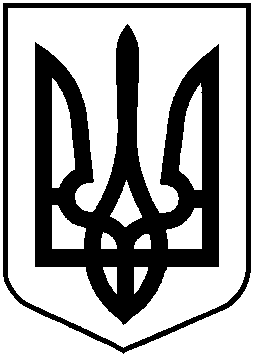 НАЦІОНАЛЬНА КОМІСІЯ З ЦІННИХ ПАПЕРІВТА ФОНДОВОГО РИНКУР І Ш Е Н Н Я	27.12.2018					      м. Київ			№924			      Щодо схвалення таксономії звітності UA XBRL МСФЗВідповідно до Законів України «Про державне регулювання ринку цінних паперів в Україні» та «Про бухгалтерський облік та фінансову звітність в Україні» та враховуючи Протокол засідання Керівного комітету, створеного відповідно до Меморандуму про взаєморозуміння щодо розробки і запровадження системи фінансової звітності від 18.12.2017 № 102/15Національна комісія з цінних паперів та фондового ринкуВ И Р І Ш И Л А:Схвалити таксономію звітності UA XBRL МСФЗ, схвалену 21.12.2018 Керівним комітетом, створеним відповідно до Меморандуму про взаєморозуміння щодо розробки і запровадження системи фінансової звітності від 18.12.2017 № 102/15 (перелік файлів таксономії додається).Департаменту систематизації та аналізу фінансової звітності учасників ринку капіталу та пруденційного нагляду, департаменту інформаційних технологій оприлюднити схвалену таксономію звітності UA XBRL МСФЗ на офіційному веб-сайті Національної комісії з цінних паперів та фондового ринку.Контроль за виконанням цього рішення покласти на Голову Комісії Т. Хромаєва.Голова Комісії							Т.Хромаєв   протокол засідання Комісії                       від 27.12.2018 №79Додатокдо Рішення Комісіївід  27.12.2018 № 924Перелік файлів у складі файла UA_IFRS_2018_Taxonomy-Taxonomy_Package.zip – таксономії звітності UA XBRL МСФЗ, схваленої 21.12.2018 Керівним комітетом, створеним відповідно до Меморандуму про взаєморозуміння щодо розробки і запровадження системи фінансової звітності від 18.12.2017 № 102/15№ з/пФайлРозмір, байтКонтроль-на сума1234UA_IFRS_2018_Taxonomy-Taxonomy_Package/META-INF/catalog.xml100221ad2597UA_IFRS_2018_Taxonomy-Taxonomy_Package/META-INF/taxonomyPackage.xml29813feedf47UA_IFRS_2018_Taxonomy-Taxonomy_Package/sbr.gov.au/taxonomy/sbr_au_taxonomy/extl/ifrs_au_20170720/au_extensions/ifrs_au-cor_2017-07-20.xsd84285a62442a5UA_IFRS_2018_Taxonomy-Taxonomy_Package/sbr.gov.au/taxonomy/sbr_au_taxonomy/extl/ifrs_au_20170720/au_extensions/labels_au/lab_ifrs_au-en_2017-07-20.xml2205148ab70442UA_IFRS_2018_Taxonomy-Taxonomy_Package/www.minfin.gov.ua/ifrs/xbrl/taxonomy/2018-01-01/actuary/linkbases/def_ua-actuary-105000_2018-01-01.xml2440606c90e36dUA_IFRS_2018_Taxonomy-Taxonomy_Package/www.minfin.gov.ua/ifrs/xbrl/taxonomy/2018-01-01/actuary/linkbases/gla-actuary_2018-01-01.xml693888d48143UA_IFRS_2018_Taxonomy-Taxonomy_Package/www.minfin.gov.ua/ifrs/xbrl/taxonomy/2018-01-01/actuary/linkbases/pre_ua-actuary-105000_2018-01-01.xml1550095a5aa2bbUA_IFRS_2018_Taxonomy-Taxonomy_Package/www.minfin.gov.ua/ifrs/xbrl/taxonomy/2018-01-01/actuary/ua-actuary-105000_2018-01-01.xsd93493e52a0f2UA_IFRS_2018_Taxonomy-Taxonomy_Package/www.minfin.gov.ua/ifrs/xbrl/taxonomy/2018-01-01/audit/linkbases/gla-audit_2018-01-01.xml19198ea8489eUA_IFRS_2018_Taxonomy-Taxonomy_Package/www.minfin.gov.ua/ifrs/xbrl/taxonomy/2018-01-01/audit/linkbases/lab_ua-codes_2018-01-01.xml18265f833e141UA_IFRS_2018_Taxonomy-Taxonomy_Package/www.minfin.gov.ua/ifrs/xbrl/taxonomy/2018-01-01/audit/linkbases/pre_ua-audit-104000_2018-01-01.xml29250e34a9ddbUA_IFRS_2018_Taxonomy-Taxonomy_Package/www.minfin.gov.ua/ifrs/xbrl/taxonomy/2018-01-01/audit/ua-audit-104000_2018-01-01.xsd55682279dc1dUA_IFRS_2018_Taxonomy-Taxonomy_Package/www.minfin.gov.ua/ifrs/xbrl/taxonomy/2018-01-01/audit/ua-codes_2018-01-01.xsd360211064b0eUA_IFRS_2018_Taxonomy-Taxonomy_Package/www.minfin.gov.ua/ifrs/xbrl/taxonomy/2018-01-01/formula/full_ifrs/for_ifrs-axi_2017-07-19.xml570777e682a532UA_IFRS_2018_Taxonomy-Taxonomy_Package/www.minfin.gov.ua/ifrs/xbrl/taxonomy/2018-01-01/formula/full_ifrs/for_ifrs-cro_2017-07-19.xml1024985dc514c2UA_IFRS_2018_Taxonomy-Taxonomy_Package/www.minfin.gov.ua/ifrs/xbrl/taxonomy/2018-01-01/formula/full_ifrs/for_ifrs-cro_banking_extension_2017-07-19.xml1033552699ae8eUA_IFRS_2018_Taxonomy-Taxonomy_Package/www.minfin.gov.ua/ifrs/xbrl/taxonomy/2018-01-01/formula/full_ifrs/for_ifrs-eps_2017-07-19.xml278986fe2b50bUA_IFRS_2018_Taxonomy-Taxonomy_Package/www.minfin.gov.ua/ifrs/xbrl/taxonomy/2018-01-01/formula/full_ifrs/for_ifrs-equ_2017-07-19.xml301680eea720efUA_IFRS_2018_Taxonomy-Taxonomy_Package/www.minfin.gov.ua/ifrs/xbrl/taxonomy/2018-01-01/formula/full_ifrs/for_ifrs-neg1_2017-07-19.xml24087fb36d31eUA_IFRS_2018_Taxonomy-Taxonomy_Package/www.minfin.gov.ua/ifrs/xbrl/taxonomy/2018-01-01/formula/full_ifrs/for_ifrs-neg2_2017-07-19.xml52923864715a8cUA_IFRS_2018_Taxonomy-Taxonomy_Package/www.minfin.gov.ua/ifrs/xbrl/taxonomy/2018-01-01/formula/full_ifrs/for_ifrs-per_2017-07-19.xml7414b454c1cdUA_IFRS_2018_Taxonomy-Taxonomy_Package/www.minfin.gov.ua/ifrs/xbrl/taxonomy/2018-01-01/formula/full_ifrs/for_ifrs-pos_2017-07-19.xml674452668a3b05UA_IFRS_2018_Taxonomy-Taxonomy_Package/www.minfin.gov.ua/ifrs/xbrl/taxonomy/2018-01-01/formula/full_ifrs/for_ifrs-tech_2017-07-19.xml644913fa1febUA_IFRS_2018_Taxonomy-Taxonomy_Package/www.minfin.gov.ua/ifrs/xbrl/taxonomy/2018-01-01/formula/full_ifrs/gla_for_ifrs_2017-07-19.xml88022eb5c28fUA_IFRS_2018_Taxonomy-Taxonomy_Package/www.minfin.gov.ua/ifrs/xbrl/taxonomy/2018-01-01/formula/full_ifrs/rol_for_ifrs_2017-07-19.xsd36310a7a3040UA_IFRS_2018_Taxonomy-Taxonomy_Package/www.minfin.gov.ua/ifrs/xbrl/taxonomy/2018-01-01/full_ifrs/dimensions/dim_full_ifrs_2017-03-09_role-990000.xml6161401c56efeUA_IFRS_2018_Taxonomy-Taxonomy_Package/www.minfin.gov.ua/ifrs/xbrl/taxonomy/2018-01-01/full_ifrs/dimensions/dim_full_ifrs_2017-03-09_role-990000.xml~616148ab03419UA_IFRS_2018_Taxonomy-Taxonomy_Package/www.minfin.gov.ua/ifrs/xbrl/taxonomy/2018-01-01/full_ifrs/dimensions/gla_full_ifrs-dim_2017-03-09-en.xml214330be9428UA_IFRS_2018_Taxonomy-Taxonomy_Package/www.minfin.gov.ua/ifrs/xbrl/taxonomy/2018-01-01/full_ifrs/dimensions/gla_full_ifrs-dim_2017-03-09-en.xml~21433b4519f9UA_IFRS_2018_Taxonomy-Taxonomy_Package/www.minfin.gov.ua/ifrs/xbrl/taxonomy/2018-01-01/full_ifrs/dimensions/gla_full_ifrs-dim_2017-03-09-uk.xml5376497052eaUA_IFRS_2018_Taxonomy-Taxonomy_Package/www.minfin.gov.ua/ifrs/xbrl/taxonomy/2018-01-01/full_ifrs/dimensions/gre_full_ifrs-dim_2017-03-09.xml5332e038bd93UA_IFRS_2018_Taxonomy-Taxonomy_Package/www.minfin.gov.ua/ifrs/xbrl/taxonomy/2018-01-01/full_ifrs/dimensions/gre_full_ifrs-dim_2017-03-09.xml~5332e038bd93UA_IFRS_2018_Taxonomy-Taxonomy_Package/www.minfin.gov.ua/ifrs/xbrl/taxonomy/2018-01-01/full_ifrs/dimensions/rol_full_ifrs-dim_2017-03-09.xsd160212f00ef6UA_IFRS_2018_Taxonomy-Taxonomy_Package/www.minfin.gov.ua/ifrs/xbrl/taxonomy/2018-01-01/full_ifrs/ias_10/linkbases/def_ua-ias_10-815000_2018-01-01.xml143588189b78bUA_IFRS_2018_Taxonomy-Taxonomy_Package/www.minfin.gov.ua/ifrs/xbrl/taxonomy/2018-01-01/full_ifrs/ias_10/linkbases/gla_ua-ias_10-815000_2018-01-01.xml19730e732e55UA_IFRS_2018_Taxonomy-Taxonomy_Package/www.minfin.gov.ua/ifrs/xbrl/taxonomy/2018-01-01/full_ifrs/ias_10/linkbases/pre_ua-ias_10-815000_2018-01-01.xml1786597a56309UA_IFRS_2018_Taxonomy-Taxonomy_Package/www.minfin.gov.ua/ifrs/xbrl/taxonomy/2018-01-01/full_ifrs/ias_10/ua-ias_10-815000_2018-01-01.xsd56273a38378eUA_IFRS_2018_Taxonomy-Taxonomy_Package/www.minfin.gov.ua/ifrs/xbrl/taxonomy/2018-01-01/full_ifrs/ias_12/ua-ias_12-835110_2018-01-01.xsd6633f234669bUA_IFRS_2018_Taxonomy-Taxonomy_Package/www.minfin.gov.ua/ifrs/xbrl/taxonomy/2018-01-01/full_ifrs/ias_16/linkbases/cal_ua-ias_16-822100_2018-01-01.xml129929facc528UA_IFRS_2018_Taxonomy-Taxonomy_Package/www.minfin.gov.ua/ifrs/xbrl/taxonomy/2018-01-01/full_ifrs/ias_16/linkbases/def_ua-ias_16-822100_2018-01-01.xml80688aacca0aeUA_IFRS_2018_Taxonomy-Taxonomy_Package/www.minfin.gov.ua/ifrs/xbrl/taxonomy/2018-01-01/full_ifrs/ias_16/linkbases/gla_ua-ias_16-822100_2018-01-01.xml3458e8070b03UA_IFRS_2018_Taxonomy-Taxonomy_Package/www.minfin.gov.ua/ifrs/xbrl/taxonomy/2018-01-01/full_ifrs/ias_16/linkbases/pre_ua-ias_16-822100_2018-01-01.xml5821820ac8b9aUA_IFRS_2018_Taxonomy-Taxonomy_Package/www.minfin.gov.ua/ifrs/xbrl/taxonomy/2018-01-01/full_ifrs/ias_16/ua-ias_16-822100_2018-01-01.xsd71280418e37fUA_IFRS_2018_Taxonomy-Taxonomy_Package/www.minfin.gov.ua/ifrs/xbrl/taxonomy/2018-01-01/full_ifrs/ias_17/ua-ias_17-832600_2018-01-01.xsd52992efaef84UA_IFRS_2018_Taxonomy-Taxonomy_Package/www.minfin.gov.ua/ifrs/xbrl/taxonomy/2018-01-01/full_ifrs/ias_19/linkbases/cal_ua-ias_19-834480_2018-01-01.xml19583f54ac866UA_IFRS_2018_Taxonomy-Taxonomy_Package/www.minfin.gov.ua/ifrs/xbrl/taxonomy/2018-01-01/full_ifrs/ias_19/linkbases/def_ua-ias_19-834480_2018-01-01.xml96431393398beUA_IFRS_2018_Taxonomy-Taxonomy_Package/www.minfin.gov.ua/ifrs/xbrl/taxonomy/2018-01-01/full_ifrs/ias_19/linkbases/gla_ua-ias_19-834480_2018-01-01.xml5714e48ea3e4UA_IFRS_2018_Taxonomy-Taxonomy_Package/www.minfin.gov.ua/ifrs/xbrl/taxonomy/2018-01-01/full_ifrs/ias_19/linkbases/pre_ua-ias_19-834480_2018-01-01.xml992433b7ad360UA_IFRS_2018_Taxonomy-Taxonomy_Package/www.minfin.gov.ua/ifrs/xbrl/taxonomy/2018-01-01/full_ifrs/ias_19/ua-ias_19-834480_2018-01-01.xsd701038c85ac6UA_IFRS_2018_Taxonomy-Taxonomy_Package/www.minfin.gov.ua/ifrs/xbrl/taxonomy/2018-01-01/full_ifrs/ias_1/linkbases/cal_ua-banking-ias_1-220000_2018-01-01.xml24165bd5ee392UA_IFRS_2018_Taxonomy-Taxonomy_Package/www.minfin.gov.ua/ifrs/xbrl/taxonomy/2018-01-01/full_ifrs/ias_1/linkbases/cal_ua-banking-ias_1-320000_2018-01-01.xml282208a29c752UA_IFRS_2018_Taxonomy-Taxonomy_Package/www.minfin.gov.ua/ifrs/xbrl/taxonomy/2018-01-01/full_ifrs/ias_1/linkbases/cal_ua-banking-ias_1-800100_2018-01-01.xml76661cd69ccfaUA_IFRS_2018_Taxonomy-Taxonomy_Package/www.minfin.gov.ua/ifrs/xbrl/taxonomy/2018-01-01/full_ifrs/ias_1/linkbases/cal_ua-banking-ias_1-800200_2018-01-01.xml73557bc1ce20cUA_IFRS_2018_Taxonomy-Taxonomy_Package/www.minfin.gov.ua/ifrs/xbrl/taxonomy/2018-01-01/full_ifrs/ias_1/linkbases/cal_ua-ias_1-210000_2018-01-01.xml33944dee623faUA_IFRS_2018_Taxonomy-Taxonomy_Package/www.minfin.gov.ua/ifrs/xbrl/taxonomy/2018-01-01/full_ifrs/ias_1/linkbases/cal_ua-ias_1-220000_2018-01-01.xml205195a6d33afUA_IFRS_2018_Taxonomy-Taxonomy_Package/www.minfin.gov.ua/ifrs/xbrl/taxonomy/2018-01-01/full_ifrs/ias_1/linkbases/cal_ua-ias_1-800100_2018-01-01.xml131460d3fa5e37UA_IFRS_2018_Taxonomy-Taxonomy_Package/www.minfin.gov.ua/ifrs/xbrl/taxonomy/2018-01-01/full_ifrs/ias_1/linkbases/cal_ua-ias_1-800200_2018-01-01.xml703682b2ec51fUA_IFRS_2018_Taxonomy-Taxonomy_Package/www.minfin.gov.ua/ifrs/xbrl/taxonomy/2018-01-01/full_ifrs/ias_1/linkbases/cal_ua-ias_1-800400_2018-01-01.xml154976a1b1265UA_IFRS_2018_Taxonomy-Taxonomy_Package/www.minfin.gov.ua/ifrs/xbrl/taxonomy/2018-01-01/full_ifrs/ias_1/linkbases/cal_ua-insurance-ias_1-210000_2018-01-01.xml418216242cd05UA_IFRS_2018_Taxonomy-Taxonomy_Package/www.minfin.gov.ua/ifrs/xbrl/taxonomy/2018-01-01/full_ifrs/ias_1/linkbases/cal_ua-insurance-ias_1-220000_2018-01-01.xml25225acb346f8UA_IFRS_2018_Taxonomy-Taxonomy_Package/www.minfin.gov.ua/ifrs/xbrl/taxonomy/2018-01-01/full_ifrs/ias_1/linkbases/cal_ua-insurance-ias_1-310000_2018-01-01.xml2382237e6ac5aUA_IFRS_2018_Taxonomy-Taxonomy_Package/www.minfin.gov.ua/ifrs/xbrl/taxonomy/2018-01-01/full_ifrs/ias_1/linkbases/cal_ua-insurance-ias_1-320000_2018-01-01.xml247396eb10aa8UA_IFRS_2018_Taxonomy-Taxonomy_Package/www.minfin.gov.ua/ifrs/xbrl/taxonomy/2018-01-01/full_ifrs/ias_1/linkbases/def_ua-banking-ias_1-220000_2018-01-01.xml2948423946646UA_IFRS_2018_Taxonomy-Taxonomy_Package/www.minfin.gov.ua/ifrs/xbrl/taxonomy/2018-01-01/full_ifrs/ias_1/linkbases/def_ua-banking-ias_1-320000_2018-01-01.xml428064c59fc4fUA_IFRS_2018_Taxonomy-Taxonomy_Package/www.minfin.gov.ua/ifrs/xbrl/taxonomy/2018-01-01/full_ifrs/ias_1/linkbases/def_ua-banking-ias_1-610000_2018-01-01.xml2969142eb0965UA_IFRS_2018_Taxonomy-Taxonomy_Package/www.minfin.gov.ua/ifrs/xbrl/taxonomy/2018-01-01/full_ifrs/ias_1/linkbases/def_ua-banking-ias_1-861200_2018-01-01.xml2990733cabaf7UA_IFRS_2018_Taxonomy-Taxonomy_Package/www.minfin.gov.ua/ifrs/xbrl/taxonomy/2018-01-01/full_ifrs/ias_1/linkbases/def_ua-ias_1-210000_2018-01-01.xml40299a7ff4370UA_IFRS_2018_Taxonomy-Taxonomy_Package/www.minfin.gov.ua/ifrs/xbrl/taxonomy/2018-01-01/full_ifrs/ias_1/linkbases/def_ua-ias_1-220000_2018-01-01.xml2707082babb23UA_IFRS_2018_Taxonomy-Taxonomy_Package/www.minfin.gov.ua/ifrs/xbrl/taxonomy/2018-01-01/full_ifrs/ias_1/linkbases/def_ua-ias_1-310000_2018-01-01.xml286578f68f79eUA_IFRS_2018_Taxonomy-Taxonomy_Package/www.minfin.gov.ua/ifrs/xbrl/taxonomy/2018-01-01/full_ifrs/ias_1/linkbases/def_ua-ias_1-320000_2018-01-01.xml29841c9aa4c83UA_IFRS_2018_Taxonomy-Taxonomy_Package/www.minfin.gov.ua/ifrs/xbrl/taxonomy/2018-01-01/full_ifrs/ias_1/linkbases/def_ua-ias_1-410000_2018-01-01.xml416078ba84a90UA_IFRS_2018_Taxonomy-Taxonomy_Package/www.minfin.gov.ua/ifrs/xbrl/taxonomy/2018-01-01/full_ifrs/ias_1/linkbases/def_ua-ias_1-420000_2018-01-01.xml592028f81e208UA_IFRS_2018_Taxonomy-Taxonomy_Package/www.minfin.gov.ua/ifrs/xbrl/taxonomy/2018-01-01/full_ifrs/ias_1/linkbases/def_ua-ias_1-610000_2018-01-01.xml28595b85f410aUA_IFRS_2018_Taxonomy-Taxonomy_Package/www.minfin.gov.ua/ifrs/xbrl/taxonomy/2018-01-01/full_ifrs/ias_1/linkbases/def_ua-ias_1-800100_2018-01-01.xml252441c74b308bUA_IFRS_2018_Taxonomy-Taxonomy_Package/www.minfin.gov.ua/ifrs/xbrl/taxonomy/2018-01-01/full_ifrs/ias_1/linkbases/def_ua-ias_1-800400_2018-01-01.xml325395061929bUA_IFRS_2018_Taxonomy-Taxonomy_Package/www.minfin.gov.ua/ifrs/xbrl/taxonomy/2018-01-01/full_ifrs/ias_1/linkbases/def_ua-ias_1-861000_2018-01-01.xml39609d8301e14UA_IFRS_2018_Taxonomy-Taxonomy_Package/www.minfin.gov.ua/ifrs/xbrl/taxonomy/2018-01-01/full_ifrs/ias_1/linkbases/def_ua-ias_1-861200_2018-01-01.xml291325c7f370aUA_IFRS_2018_Taxonomy-Taxonomy_Package/www.minfin.gov.ua/ifrs/xbrl/taxonomy/2018-01-01/full_ifrs/ias_1/linkbases/def_ua-ias_1-880000_2018-01-01.xml17677f934fd87UA_IFRS_2018_Taxonomy-Taxonomy_Package/www.minfin.gov.ua/ifrs/xbrl/taxonomy/2018-01-01/full_ifrs/ias_1/linkbases/def_ua-insurance-ias_1-210000_2018-01-01.xml4770246e45489UA_IFRS_2018_Taxonomy-Taxonomy_Package/www.minfin.gov.ua/ifrs/xbrl/taxonomy/2018-01-01/full_ifrs/ias_1/linkbases/def_ua-insurance-ias_1-220000_2018-01-01.xml32259d803b4acUA_IFRS_2018_Taxonomy-Taxonomy_Package/www.minfin.gov.ua/ifrs/xbrl/taxonomy/2018-01-01/full_ifrs/ias_1/linkbases/def_ua-insurance-ias_1-310000_2018-01-01.xml347400ee02052UA_IFRS_2018_Taxonomy-Taxonomy_Package/www.minfin.gov.ua/ifrs/xbrl/taxonomy/2018-01-01/full_ifrs/ias_1/linkbases/def_ua-insurance-ias_1-320000_2018-01-01.xml347782274893aUA_IFRS_2018_Taxonomy-Taxonomy_Package/www.minfin.gov.ua/ifrs/xbrl/taxonomy/2018-01-01/full_ifrs/ias_1/linkbases/gla_ua-banking-ias_1-220000_2018-01-01.xml2131c5c68e4fUA_IFRS_2018_Taxonomy-Taxonomy_Package/www.minfin.gov.ua/ifrs/xbrl/taxonomy/2018-01-01/full_ifrs/ias_1/linkbases/gla_ua-banking-ias_1-320000_2018-01-01.xml39396fb572fbUA_IFRS_2018_Taxonomy-Taxonomy_Package/www.minfin.gov.ua/ifrs/xbrl/taxonomy/2018-01-01/full_ifrs/ias_1/linkbases/gla_ua-banking-ias_1-610000_2018-01-01.xml19745283db70UA_IFRS_2018_Taxonomy-Taxonomy_Package/www.minfin.gov.ua/ifrs/xbrl/taxonomy/2018-01-01/full_ifrs/ias_1/linkbases/gla_ua-banking-ias_1-800100_2018-01-01.xml2181e28b8d52UA_IFRS_2018_Taxonomy-Taxonomy_Package/www.minfin.gov.ua/ifrs/xbrl/taxonomy/2018-01-01/full_ifrs/ias_1/linkbases/gla_ua-banking-ias_1-800200_2018-01-01.xml2121244c9befUA_IFRS_2018_Taxonomy-Taxonomy_Package/www.minfin.gov.ua/ifrs/xbrl/taxonomy/2018-01-01/full_ifrs/ias_1/linkbases/gla_ua-banking-ias_1-861200_2018-01-01.xml393050b70a9fUA_IFRS_2018_Taxonomy-Taxonomy_Package/www.minfin.gov.ua/ifrs/xbrl/taxonomy/2018-01-01/full_ifrs/ias_1/linkbases/gla_ua-ias_1-101000_2018-01-01.xml19151d35a306UA_IFRS_2018_Taxonomy-Taxonomy_Package/www.minfin.gov.ua/ifrs/xbrl/taxonomy/2018-01-01/full_ifrs/ias_1/linkbases/gla_ua-ias_1-110000_2018-01-01.xml199018ecff19UA_IFRS_2018_Taxonomy-Taxonomy_Package/www.minfin.gov.ua/ifrs/xbrl/taxonomy/2018-01-01/full_ifrs/ias_1/linkbases/gla_ua-ias_1-210000_2018-01-01.xml199737494fd6UA_IFRS_2018_Taxonomy-Taxonomy_Package/www.minfin.gov.ua/ifrs/xbrl/taxonomy/2018-01-01/full_ifrs/ias_1/linkbases/gla_ua-ias_1-220000_2018-01-01.xml2003b61d7caaUA_IFRS_2018_Taxonomy-Taxonomy_Package/www.minfin.gov.ua/ifrs/xbrl/taxonomy/2018-01-01/full_ifrs/ias_1/linkbases/gla_ua-ias_1-310000_2018-01-01.xml2916a8e89900UA_IFRS_2018_Taxonomy-Taxonomy_Package/www.minfin.gov.ua/ifrs/xbrl/taxonomy/2018-01-01/full_ifrs/ias_1/linkbases/gla_ua-ias_1-320000_2018-01-01.xml2920cfb9c1d6UA_IFRS_2018_Taxonomy-Taxonomy_Package/www.minfin.gov.ua/ifrs/xbrl/taxonomy/2018-01-01/full_ifrs/ias_1/linkbases/gla_ua-ias_1-410000_2018-01-01.xml21076a5d103eUA_IFRS_2018_Taxonomy-Taxonomy_Package/www.minfin.gov.ua/ifrs/xbrl/taxonomy/2018-01-01/full_ifrs/ias_1/linkbases/gla_ua-ias_1-420000_2018-01-01.xml2101809d32cfUA_IFRS_2018_Taxonomy-Taxonomy_Package/www.minfin.gov.ua/ifrs/xbrl/taxonomy/2018-01-01/full_ifrs/ias_1/linkbases/gla_ua-ias_1-610000_2018-01-01.xml348212f88f0bUA_IFRS_2018_Taxonomy-Taxonomy_Package/www.minfin.gov.ua/ifrs/xbrl/taxonomy/2018-01-01/full_ifrs/ias_1/linkbases/gla_ua-ias_1-800100_2018-01-01.xml29104dc0a1e0UA_IFRS_2018_Taxonomy-Taxonomy_Package/www.minfin.gov.ua/ifrs/xbrl/taxonomy/2018-01-01/full_ifrs/ias_1/linkbases/gla_ua-ias_1-800200_2018-01-01.xml19931b517a7aUA_IFRS_2018_Taxonomy-Taxonomy_Package/www.minfin.gov.ua/ifrs/xbrl/taxonomy/2018-01-01/full_ifrs/ias_1/linkbases/gla_ua-ias_1-800400_2018-01-01.xml2946af220ba3UA_IFRS_2018_Taxonomy-Taxonomy_Package/www.minfin.gov.ua/ifrs/xbrl/taxonomy/2018-01-01/full_ifrs/ias_1/linkbases/gla_ua-ias_1-800500_2018-01-01.xml1931d44d948eUA_IFRS_2018_Taxonomy-Taxonomy_Package/www.minfin.gov.ua/ifrs/xbrl/taxonomy/2018-01-01/full_ifrs/ias_1/linkbases/gla_ua-ias_1-800600_2018-01-01.xml1981461888faUA_IFRS_2018_Taxonomy-Taxonomy_Package/www.minfin.gov.ua/ifrs/xbrl/taxonomy/2018-01-01/full_ifrs/ias_1/linkbases/gla_ua-ias_1-810000_2018-01-01.xml201439f3b73aUA_IFRS_2018_Taxonomy-Taxonomy_Package/www.minfin.gov.ua/ifrs/xbrl/taxonomy/2018-01-01/full_ifrs/ias_1/linkbases/gla_ua-ias_1-861000_2018-01-01.xml20172afbe1ffUA_IFRS_2018_Taxonomy-Taxonomy_Package/www.minfin.gov.ua/ifrs/xbrl/taxonomy/2018-01-01/full_ifrs/ias_1/linkbases/gla_ua-ias_1-861200_2018-01-01.xml3755e2cfc0d8UA_IFRS_2018_Taxonomy-Taxonomy_Package/www.minfin.gov.ua/ifrs/xbrl/taxonomy/2018-01-01/full_ifrs/ias_1/linkbases/gla_ua-ias_1-880000_2018-01-01.xml195089d0b926UA_IFRS_2018_Taxonomy-Taxonomy_Package/www.minfin.gov.ua/ifrs/xbrl/taxonomy/2018-01-01/full_ifrs/ias_1/linkbases/gla_ua-insurance-ias_1-210000_2018-01-01.xml21337c9f2cb7UA_IFRS_2018_Taxonomy-Taxonomy_Package/www.minfin.gov.ua/ifrs/xbrl/taxonomy/2018-01-01/full_ifrs/ias_1/linkbases/gla_ua-insurance-ias_1-220000_2018-01-01.xml2139f9a67ee0UA_IFRS_2018_Taxonomy-Taxonomy_Package/www.minfin.gov.ua/ifrs/xbrl/taxonomy/2018-01-01/full_ifrs/ias_1/linkbases/gla_ua-insurance-ias_1-310000_2018-01-01.xml30709eb9fe84UA_IFRS_2018_Taxonomy-Taxonomy_Package/www.minfin.gov.ua/ifrs/xbrl/taxonomy/2018-01-01/full_ifrs/ias_1/linkbases/gla_ua-insurance-ias_1-320000_2018-01-01.xml3074f2b986b1UA_IFRS_2018_Taxonomy-Taxonomy_Package/www.minfin.gov.ua/ifrs/xbrl/taxonomy/2018-01-01/full_ifrs/ias_1/linkbases/pre_ua-banking-ias_1-220000_2018-01-01.xml273165ed8af91UA_IFRS_2018_Taxonomy-Taxonomy_Package/www.minfin.gov.ua/ifrs/xbrl/taxonomy/2018-01-01/full_ifrs/ias_1/linkbases/pre_ua-banking-ias_1-320000_2018-01-01.xml39610563abbc7UA_IFRS_2018_Taxonomy-Taxonomy_Package/www.minfin.gov.ua/ifrs/xbrl/taxonomy/2018-01-01/full_ifrs/ias_1/linkbases/pre_ua-banking-ias_1-610000_2018-01-01.xml297802408ec58UA_IFRS_2018_Taxonomy-Taxonomy_Package/www.minfin.gov.ua/ifrs/xbrl/taxonomy/2018-01-01/full_ifrs/ias_1/linkbases/pre_ua-banking-ias_1-800100_2018-01-01.xml1234845f528412UA_IFRS_2018_Taxonomy-Taxonomy_Package/www.minfin.gov.ua/ifrs/xbrl/taxonomy/2018-01-01/full_ifrs/ias_1/linkbases/pre_ua-banking-ias_1-800200_2018-01-01.xml1387586835af95UA_IFRS_2018_Taxonomy-Taxonomy_Package/www.minfin.gov.ua/ifrs/xbrl/taxonomy/2018-01-01/full_ifrs/ias_1/linkbases/pre_ua-banking-ias_1-861200_2018-01-01.xml35849854f16a3UA_IFRS_2018_Taxonomy-Taxonomy_Package/www.minfin.gov.ua/ifrs/xbrl/taxonomy/2018-01-01/full_ifrs/ias_1/linkbases/pre_ua-ias_1-101000_2018-01-01.xml539590e791714UA_IFRS_2018_Taxonomy-Taxonomy_Package/www.minfin.gov.ua/ifrs/xbrl/taxonomy/2018-01-01/full_ifrs/ias_1/linkbases/pre_ua-ias_1-110000_2018-01-01.xml73096ddc9b98UA_IFRS_2018_Taxonomy-Taxonomy_Package/www.minfin.gov.ua/ifrs/xbrl/taxonomy/2018-01-01/full_ifrs/ias_1/linkbases/pre_ua-ias_1-210000_2018-01-01.xml3809978f6d07eUA_IFRS_2018_Taxonomy-Taxonomy_Package/www.minfin.gov.ua/ifrs/xbrl/taxonomy/2018-01-01/full_ifrs/ias_1/linkbases/pre_ua-ias_1-220000_2018-01-01.xml24427bde54811UA_IFRS_2018_Taxonomy-Taxonomy_Package/www.minfin.gov.ua/ifrs/xbrl/taxonomy/2018-01-01/full_ifrs/ias_1/linkbases/pre_ua-ias_1-610000_2018-01-01.xml31024f0a94306UA_IFRS_2018_Taxonomy-Taxonomy_Package/www.minfin.gov.ua/ifrs/xbrl/taxonomy/2018-01-01/full_ifrs/ias_1/linkbases/pre_ua-ias_1-800100_2018-01-01.xml254172cdbcb4ddUA_IFRS_2018_Taxonomy-Taxonomy_Package/www.minfin.gov.ua/ifrs/xbrl/taxonomy/2018-01-01/full_ifrs/ias_1/linkbases/pre_ua-ias_1-800200_2018-01-01.xml1700228eb3d45cUA_IFRS_2018_Taxonomy-Taxonomy_Package/www.minfin.gov.ua/ifrs/xbrl/taxonomy/2018-01-01/full_ifrs/ias_1/linkbases/pre_ua-ias_1-800400_2018-01-01.xml32099b1ef115aUA_IFRS_2018_Taxonomy-Taxonomy_Package/www.minfin.gov.ua/ifrs/xbrl/taxonomy/2018-01-01/full_ifrs/ias_1/linkbases/pre_ua-ias_1-800500_2018-01-01.xml79418cd926c54UA_IFRS_2018_Taxonomy-Taxonomy_Package/www.minfin.gov.ua/ifrs/xbrl/taxonomy/2018-01-01/full_ifrs/ias_1/linkbases/pre_ua-ias_1-800600_2018-01-01.xml7007774a0466aUA_IFRS_2018_Taxonomy-Taxonomy_Package/www.minfin.gov.ua/ifrs/xbrl/taxonomy/2018-01-01/full_ifrs/ias_1/linkbases/pre_ua-ias_1-810000_2018-01-01.xml65656514bf4c9UA_IFRS_2018_Taxonomy-Taxonomy_Package/www.minfin.gov.ua/ifrs/xbrl/taxonomy/2018-01-01/full_ifrs/ias_1/linkbases/pre_ua-ias_1-861000_2018-01-01.xml36820763a3801UA_IFRS_2018_Taxonomy-Taxonomy_Package/www.minfin.gov.ua/ifrs/xbrl/taxonomy/2018-01-01/full_ifrs/ias_1/linkbases/pre_ua-ias_1-861200_2018-01-01.xml351028c996ec9UA_IFRS_2018_Taxonomy-Taxonomy_Package/www.minfin.gov.ua/ifrs/xbrl/taxonomy/2018-01-01/full_ifrs/ias_1/linkbases/pre_ua-ias_1-880000_2018-01-01.xml17857532bf473UA_IFRS_2018_Taxonomy-Taxonomy_Package/www.minfin.gov.ua/ifrs/xbrl/taxonomy/2018-01-01/full_ifrs/ias_1/linkbases/pre_ua-insurance-ias_1-210000_2018-01-01.xml455500ece3a48UA_IFRS_2018_Taxonomy-Taxonomy_Package/www.minfin.gov.ua/ifrs/xbrl/taxonomy/2018-01-01/full_ifrs/ias_1/linkbases/pre_ua-insurance-ias_1-220000_2018-01-01.xml296511500f079UA_IFRS_2018_Taxonomy-Taxonomy_Package/www.minfin.gov.ua/ifrs/xbrl/taxonomy/2018-01-01/full_ifrs/ias_1/linkbases/pre_ua-insurance-ias_1-310000_2018-01-01.xml32096a6fd8e52UA_IFRS_2018_Taxonomy-Taxonomy_Package/www.minfin.gov.ua/ifrs/xbrl/taxonomy/2018-01-01/full_ifrs/ias_1/linkbases/pre_ua-insurance-ias_1-320000_2018-01-01.xml324338d345e9bUA_IFRS_2018_Taxonomy-Taxonomy_Package/www.minfin.gov.ua/ifrs/xbrl/taxonomy/2018-01-01/full_ifrs/ias_1/ua-banking-ias_1-220000_2018-01-01.xsd6796551e82deUA_IFRS_2018_Taxonomy-Taxonomy_Package/www.minfin.gov.ua/ifrs/xbrl/taxonomy/2018-01-01/full_ifrs/ias_1/ua-banking-ias_1-320000_2018-01-01.xsd7496ae167422UA_IFRS_2018_Taxonomy-Taxonomy_Package/www.minfin.gov.ua/ifrs/xbrl/taxonomy/2018-01-01/full_ifrs/ias_1/ua-banking-ias_1-610000_2018-01-01.xsd7229c742afa9UA_IFRS_2018_Taxonomy-Taxonomy_Package/www.minfin.gov.ua/ifrs/xbrl/taxonomy/2018-01-01/full_ifrs/ias_1/ua-banking-ias_1-800100_2018-01-01.xsd6984472e3412UA_IFRS_2018_Taxonomy-Taxonomy_Package/www.minfin.gov.ua/ifrs/xbrl/taxonomy/2018-01-01/full_ifrs/ias_1/ua-banking-ias_1-800200_2018-01-01.xsd61896cf49369UA_IFRS_2018_Taxonomy-Taxonomy_Package/www.minfin.gov.ua/ifrs/xbrl/taxonomy/2018-01-01/full_ifrs/ias_1/ua-banking-ias_1-861200_2018-01-01.xsd664115a5c763UA_IFRS_2018_Taxonomy-Taxonomy_Package/www.minfin.gov.ua/ifrs/xbrl/taxonomy/2018-01-01/full_ifrs/ias_1/ua-ias_1-101000_2018-01-01.xsd55287fdfcb6cUA_IFRS_2018_Taxonomy-Taxonomy_Package/www.minfin.gov.ua/ifrs/xbrl/taxonomy/2018-01-01/full_ifrs/ias_1/ua-ias_1-110000_2018-01-01.xsd53178ee7c9daUA_IFRS_2018_Taxonomy-Taxonomy_Package/www.minfin.gov.ua/ifrs/xbrl/taxonomy/2018-01-01/full_ifrs/ias_1/ua-ias_1-210000_2018-01-01.xsd5897c69e70b8UA_IFRS_2018_Taxonomy-Taxonomy_Package/www.minfin.gov.ua/ifrs/xbrl/taxonomy/2018-01-01/full_ifrs/ias_1/ua-ias_1-220000_2018-01-01.xsd6692de8ce0f5UA_IFRS_2018_Taxonomy-Taxonomy_Package/www.minfin.gov.ua/ifrs/xbrl/taxonomy/2018-01-01/full_ifrs/ias_1/ua-ias_1-310000_2018-01-01.xsd69059f5afe29UA_IFRS_2018_Taxonomy-Taxonomy_Package/www.minfin.gov.ua/ifrs/xbrl/taxonomy/2018-01-01/full_ifrs/ias_1/ua-ias_1-320000_2018-01-01.xsd690128314179UA_IFRS_2018_Taxonomy-Taxonomy_Package/www.minfin.gov.ua/ifrs/xbrl/taxonomy/2018-01-01/full_ifrs/ias_1/ua-ias_1-410000_2018-01-01.xsd6695d8ed5659UA_IFRS_2018_Taxonomy-Taxonomy_Package/www.minfin.gov.ua/ifrs/xbrl/taxonomy/2018-01-01/full_ifrs/ias_1/ua-ias_1-420000_2018-01-01.xsd6695d6b33209UA_IFRS_2018_Taxonomy-Taxonomy_Package/www.minfin.gov.ua/ifrs/xbrl/taxonomy/2018-01-01/full_ifrs/ias_1/ua-ias_1-610000_2018-01-01.xsd6255f4740d37UA_IFRS_2018_Taxonomy-Taxonomy_Package/www.minfin.gov.ua/ifrs/xbrl/taxonomy/2018-01-01/full_ifrs/ias_1/ua-ias_1-800100_2018-01-01.xsd6103ddcf5b0aUA_IFRS_2018_Taxonomy-Taxonomy_Package/www.minfin.gov.ua/ifrs/xbrl/taxonomy/2018-01-01/full_ifrs/ias_1/ua-ias_1-800200_2018-01-01.xsd58356ef7f5cbUA_IFRS_2018_Taxonomy-Taxonomy_Package/www.minfin.gov.ua/ifrs/xbrl/taxonomy/2018-01-01/full_ifrs/ias_1/ua-ias_1-800400_2018-01-01.xsd61033d932d36UA_IFRS_2018_Taxonomy-Taxonomy_Package/www.minfin.gov.ua/ifrs/xbrl/taxonomy/2018-01-01/full_ifrs/ias_1/ua-ias_1-800500_2018-01-01.xsd500578a86b3eUA_IFRS_2018_Taxonomy-Taxonomy_Package/www.minfin.gov.ua/ifrs/xbrl/taxonomy/2018-01-01/full_ifrs/ias_1/ua-ias_1-800600_2018-01-01.xsd6515185eddc9UA_IFRS_2018_Taxonomy-Taxonomy_Package/www.minfin.gov.ua/ifrs/xbrl/taxonomy/2018-01-01/full_ifrs/ias_1/ua-ias_1-810000_2018-01-01.xsd6405369d2906UA_IFRS_2018_Taxonomy-Taxonomy_Package/www.minfin.gov.ua/ifrs/xbrl/taxonomy/2018-01-01/full_ifrs/ias_1/ua-ias_1-861000_2018-01-01.xsd5606e4e53d2dUA_IFRS_2018_Taxonomy-Taxonomy_Package/www.minfin.gov.ua/ifrs/xbrl/taxonomy/2018-01-01/full_ifrs/ias_1/ua-ias_1-861200_2018-01-01.xsd6255149ac3c6UA_IFRS_2018_Taxonomy-Taxonomy_Package/www.minfin.gov.ua/ifrs/xbrl/taxonomy/2018-01-01/full_ifrs/ias_1/ua-ias_1-880000_2018-01-01.xsd5900eaa717e0UA_IFRS_2018_Taxonomy-Taxonomy_Package/www.minfin.gov.ua/ifrs/xbrl/taxonomy/2018-01-01/full_ifrs/ias_1/ua-insurance-ias_1-210000_2018-01-01.xsd62856dd9f625UA_IFRS_2018_Taxonomy-Taxonomy_Package/www.minfin.gov.ua/ifrs/xbrl/taxonomy/2018-01-01/full_ifrs/ias_1/ua-insurance-ias_1-220000_2018-01-01.xsd7080d560570cUA_IFRS_2018_Taxonomy-Taxonomy_Package/www.minfin.gov.ua/ifrs/xbrl/taxonomy/2018-01-01/full_ifrs/ias_1/ua-insurance-ias_1-310000_2018-01-01.xsd7305cc9ef371UA_IFRS_2018_Taxonomy-Taxonomy_Package/www.minfin.gov.ua/ifrs/xbrl/taxonomy/2018-01-01/full_ifrs/ias_1/ua-insurance-ias_1-320000_2018-01-01.xsd73054442c969UA_IFRS_2018_Taxonomy-Taxonomy_Package/www.minfin.gov.ua/ifrs/xbrl/taxonomy/2018-01-01/full_ifrs/ias_20/linkbases/gla_ua-ias_20-831400_2018-01-01.xml193817e0be5aUA_IFRS_2018_Taxonomy-Taxonomy_Package/www.minfin.gov.ua/ifrs/xbrl/taxonomy/2018-01-01/full_ifrs/ias_20/linkbases/pre_ua-ias_20-831400_2018-01-01.xml8853cd42361eUA_IFRS_2018_Taxonomy-Taxonomy_Package/www.minfin.gov.ua/ifrs/xbrl/taxonomy/2018-01-01/full_ifrs/ias_20/ua-ias_20-831400_2018-01-01.xsd533766d8aaa6UA_IFRS_2018_Taxonomy-Taxonomy_Package/www.minfin.gov.ua/ifrs/xbrl/taxonomy/2018-01-01/full_ifrs/ias_21/linkbases/gla_ua-ias_21-842000_2018-01-01.xml1985d0c900c0UA_IFRS_2018_Taxonomy-Taxonomy_Package/www.minfin.gov.ua/ifrs/xbrl/taxonomy/2018-01-01/full_ifrs/ias_21/linkbases/pre_ua-ias_21-842000_2018-01-01.xml9659811df5c9UA_IFRS_2018_Taxonomy-Taxonomy_Package/www.minfin.gov.ua/ifrs/xbrl/taxonomy/2018-01-01/full_ifrs/ias_21/ua-ias_21-842000_2018-01-01.xsd5337a8fb0274UA_IFRS_2018_Taxonomy-Taxonomy_Package/www.minfin.gov.ua/ifrs/xbrl/taxonomy/2018-01-01/full_ifrs/ias_23/ua-ias_23-836200_2018-01-01.xsd5004bf3d58d2UA_IFRS_2018_Taxonomy-Taxonomy_Package/www.minfin.gov.ua/ifrs/xbrl/taxonomy/2018-01-01/full_ifrs/ias_24/linkbases/gla_ua-ias_24-818000_2018-01-01.xml19353a70dc65UA_IFRS_2018_Taxonomy-Taxonomy_Package/www.minfin.gov.ua/ifrs/xbrl/taxonomy/2018-01-01/full_ifrs/ias_24/linkbases/pre_ua-ias_24-818000_2018-01-01.xml535447fdd5371UA_IFRS_2018_Taxonomy-Taxonomy_Package/www.minfin.gov.ua/ifrs/xbrl/taxonomy/2018-01-01/full_ifrs/ias_24/ua-ias_24-818000_2018-01-01.xsd5632fef58053UA_IFRS_2018_Taxonomy-Taxonomy_Package/www.minfin.gov.ua/ifrs/xbrl/taxonomy/2018-01-01/full_ifrs/ias_26/linkbases/def_ua-ias_26-710000_2018-01-01.xml24366b154c86cUA_IFRS_2018_Taxonomy-Taxonomy_Package/www.minfin.gov.ua/ifrs/xbrl/taxonomy/2018-01-01/full_ifrs/ias_26/linkbases/gla_ua-ias_26-710000_2018-01-01.xml20178d90b7f2UA_IFRS_2018_Taxonomy-Taxonomy_Package/www.minfin.gov.ua/ifrs/xbrl/taxonomy/2018-01-01/full_ifrs/ias_26/ua-ias_26-710000_2018-01-01.xsd77515457533cUA_IFRS_2018_Taxonomy-Taxonomy_Package/www.minfin.gov.ua/ifrs/xbrl/taxonomy/2018-01-01/full_ifrs/ias_27/linkbases/def_ua-ias_27-825480_2018-01-01.xml269498771028dUA_IFRS_2018_Taxonomy-Taxonomy_Package/www.minfin.gov.ua/ifrs/xbrl/taxonomy/2018-01-01/full_ifrs/ias_27/linkbases/gla_ua-ias_27-825480_2018-01-01.xml3523ee0acc51UA_IFRS_2018_Taxonomy-Taxonomy_Package/www.minfin.gov.ua/ifrs/xbrl/taxonomy/2018-01-01/full_ifrs/ias_27/linkbases/pre_ua-ias_27-825480_2018-01-01.xml4150749a7b25bUA_IFRS_2018_Taxonomy-Taxonomy_Package/www.minfin.gov.ua/ifrs/xbrl/taxonomy/2018-01-01/full_ifrs/ias_27/ua-ias_27-825480_2018-01-01.xsd6041b455bdb9UA_IFRS_2018_Taxonomy-Taxonomy_Package/www.minfin.gov.ua/ifrs/xbrl/taxonomy/2018-01-01/full_ifrs/ias_29/ua-ias_29-816000_2018-01-01.xsd47085d0465c2UA_IFRS_2018_Taxonomy-Taxonomy_Package/www.minfin.gov.ua/ifrs/xbrl/taxonomy/2018-01-01/full_ifrs/ias_2/linkbases/gla_ua-ias_2-823680_2018-01-01.xml1912fc73b071UA_IFRS_2018_Taxonomy-Taxonomy_Package/www.minfin.gov.ua/ifrs/xbrl/taxonomy/2018-01-01/full_ifrs/ias_2/linkbases/pre_ua-ias_2-826380_2018-01-01.xml6443db328677UA_IFRS_2018_Taxonomy-Taxonomy_Package/www.minfin.gov.ua/ifrs/xbrl/taxonomy/2018-01-01/full_ifrs/ias_2/ua-ias_2-826380_2018-01-01.xsd531716267d01UA_IFRS_2018_Taxonomy-Taxonomy_Package/www.minfin.gov.ua/ifrs/xbrl/taxonomy/2018-01-01/full_ifrs/ias_33/linkbases/gla_ua-banking-ias_33-838000_2018-01-01.xml196095566cf6UA_IFRS_2018_Taxonomy-Taxonomy_Package/www.minfin.gov.ua/ifrs/xbrl/taxonomy/2018-01-01/full_ifrs/ias_33/linkbases/gla_ua-ias_33-838000_2018-01-01.xml194241ec3c1fUA_IFRS_2018_Taxonomy-Taxonomy_Package/www.minfin.gov.ua/ifrs/xbrl/taxonomy/2018-01-01/full_ifrs/ias_33/linkbases/pre_ua-banking-ias_33-838000_2018-01-01.xml223930cf514a5UA_IFRS_2018_Taxonomy-Taxonomy_Package/www.minfin.gov.ua/ifrs/xbrl/taxonomy/2018-01-01/full_ifrs/ias_33/linkbases/pre_ua-ias_33-838000_2018-01-01.xml2083645b450e1UA_IFRS_2018_Taxonomy-Taxonomy_Package/www.minfin.gov.ua/ifrs/xbrl/taxonomy/2018-01-01/full_ifrs/ias_33/ua-banking-ias_33-838000_2018-01-01.xsd62060dcec8e0UA_IFRS_2018_Taxonomy-Taxonomy_Package/www.minfin.gov.ua/ifrs/xbrl/taxonomy/2018-01-01/full_ifrs/ias_33/ua-ias_33-838000_2018-01-01.xsd5860a5698076UA_IFRS_2018_Taxonomy-Taxonomy_Package/www.minfin.gov.ua/ifrs/xbrl/taxonomy/2018-01-01/full_ifrs/ias_34/linkbases/gla_ua-ias_34-813000_2018-01-01.xml19739d0c4fd2UA_IFRS_2018_Taxonomy-Taxonomy_Package/www.minfin.gov.ua/ifrs/xbrl/taxonomy/2018-01-01/full_ifrs/ias_34/linkbases/pre_ua-ias_34-813000_2018-01-01.xml296233fe3cf82UA_IFRS_2018_Taxonomy-Taxonomy_Package/www.minfin.gov.ua/ifrs/xbrl/taxonomy/2018-01-01/full_ifrs/ias_34/ua-ias_34-813000_2018-01-01.xsd53379f3c7ae5UA_IFRS_2018_Taxonomy-Taxonomy_Package/www.minfin.gov.ua/ifrs/xbrl/taxonomy/2018-01-01/full_ifrs/ias_36/linkbases/def_ua-ias_36-832410_2018-01-01.xml817079a59e77fUA_IFRS_2018_Taxonomy-Taxonomy_Package/www.minfin.gov.ua/ifrs/xbrl/taxonomy/2018-01-01/full_ifrs/ias_36/linkbases/gla_ua-ias_36-832410_2018-01-01.xml50606ce337caUA_IFRS_2018_Taxonomy-Taxonomy_Package/www.minfin.gov.ua/ifrs/xbrl/taxonomy/2018-01-01/full_ifrs/ias_36/linkbases/pre_ua-ias_36-832410_2018-01-01.xml790471604ab6aUA_IFRS_2018_Taxonomy-Taxonomy_Package/www.minfin.gov.ua/ifrs/xbrl/taxonomy/2018-01-01/full_ifrs/ias_36/ua-ias_36-832410_2018-01-01.xsd640077e983d1UA_IFRS_2018_Taxonomy-Taxonomy_Package/www.minfin.gov.ua/ifrs/xbrl/taxonomy/2018-01-01/full_ifrs/ias_37/linkbases/def_ua-ias_37-827570_2018-01-01.xml354870177bf6aUA_IFRS_2018_Taxonomy-Taxonomy_Package/www.minfin.gov.ua/ifrs/xbrl/taxonomy/2018-01-01/full_ifrs/ias_37/linkbases/gla_ua-ias_37-827570_2018-01-01.xml37853bb7edbfUA_IFRS_2018_Taxonomy-Taxonomy_Package/www.minfin.gov.ua/ifrs/xbrl/taxonomy/2018-01-01/full_ifrs/ias_37/linkbases/pre_ua-ias_37-827570_2018-01-01.xml43821bfc5414eUA_IFRS_2018_Taxonomy-Taxonomy_Package/www.minfin.gov.ua/ifrs/xbrl/taxonomy/2018-01-01/full_ifrs/ias_37/ua-ias_37-827570_2018-01-01.xsd77177ff195acUA_IFRS_2018_Taxonomy-Taxonomy_Package/www.minfin.gov.ua/ifrs/xbrl/taxonomy/2018-01-01/full_ifrs/ias_38/linkbases/cal_ua-ias_38-823180_2018-01-01.xml276766ab8dafdUA_IFRS_2018_Taxonomy-Taxonomy_Package/www.minfin.gov.ua/ifrs/xbrl/taxonomy/2018-01-01/full_ifrs/ias_38/linkbases/def_ua-ias_38-823180_2018-01-01.xml76935b34dd2d6UA_IFRS_2018_Taxonomy-Taxonomy_Package/www.minfin.gov.ua/ifrs/xbrl/taxonomy/2018-01-01/full_ifrs/ias_38/linkbases/gla_ua-ias_38-823180_2018-01-01.xml725403f95570UA_IFRS_2018_Taxonomy-Taxonomy_Package/www.minfin.gov.ua/ifrs/xbrl/taxonomy/2018-01-01/full_ifrs/ias_38/linkbases/pre_ua-ias_38-823180_2018-01-01.xml8793259959d40UA_IFRS_2018_Taxonomy-Taxonomy_Package/www.minfin.gov.ua/ifrs/xbrl/taxonomy/2018-01-01/full_ifrs/ias_38/ua-ias_38-823180_2018-01-01.xsd780040694a5bUA_IFRS_2018_Taxonomy-Taxonomy_Package/www.minfin.gov.ua/ifrs/xbrl/taxonomy/2018-01-01/full_ifrs/ias_40/linkbases/cal_ua-ias_40-825100_2018-01-01.xml14545b998e05dUA_IFRS_2018_Taxonomy-Taxonomy_Package/www.minfin.gov.ua/ifrs/xbrl/taxonomy/2018-01-01/full_ifrs/ias_40/linkbases/def_ua-ias_40-825100_2018-01-01.xml36232ab9b92d2UA_IFRS_2018_Taxonomy-Taxonomy_Package/www.minfin.gov.ua/ifrs/xbrl/taxonomy/2018-01-01/full_ifrs/ias_40/linkbases/gla_ua-ias_40-825100_2018-01-01.xml3488c13e165bUA_IFRS_2018_Taxonomy-Taxonomy_Package/www.minfin.gov.ua/ifrs/xbrl/taxonomy/2018-01-01/full_ifrs/ias_40/linkbases/pre_ua-ias_40-825100_2018-01-01.xml55707f42baf54UA_IFRS_2018_Taxonomy-Taxonomy_Package/www.minfin.gov.ua/ifrs/xbrl/taxonomy/2018-01-01/full_ifrs/ias_40/ua-ias_40-825100_2018-01-01.xsd633309c6f80cUA_IFRS_2018_Taxonomy-Taxonomy_Package/www.minfin.gov.ua/ifrs/xbrl/taxonomy/2018-01-01/full_ifrs/ias_41/linkbases/cal_ua-ias_41-824180_2018-01-01.xml66754bcd419d7UA_IFRS_2018_Taxonomy-Taxonomy_Package/www.minfin.gov.ua/ifrs/xbrl/taxonomy/2018-01-01/full_ifrs/ias_41/linkbases/def_ua-ias_41-824180_2018-01-01.xml105914a1199f21UA_IFRS_2018_Taxonomy-Taxonomy_Package/www.minfin.gov.ua/ifrs/xbrl/taxonomy/2018-01-01/full_ifrs/ias_41/linkbases/gla_ua-ias_41-824180_2018-01-01.xml4220283f8f54UA_IFRS_2018_Taxonomy-Taxonomy_Package/www.minfin.gov.ua/ifrs/xbrl/taxonomy/2018-01-01/full_ifrs/ias_41/linkbases/pre_ua-ias_41-824180_2018-01-01.xml116199dd6691c1UA_IFRS_2018_Taxonomy-Taxonomy_Package/www.minfin.gov.ua/ifrs/xbrl/taxonomy/2018-01-01/full_ifrs/ias_41/ua-ias_41-824180_2018-01-01.xsd65961b251602UA_IFRS_2018_Taxonomy-Taxonomy_Package/www.minfin.gov.ua/ifrs/xbrl/taxonomy/2018-01-01/full_ifrs/ias_7/linkbases/cal_ua-banking-ias_7-510000_2018-01-01.xml5636473c2c075UA_IFRS_2018_Taxonomy-Taxonomy_Package/www.minfin.gov.ua/ifrs/xbrl/taxonomy/2018-01-01/full_ifrs/ias_7/linkbases/cal_ua-banking-ias_7-520000_2018-01-01.xml5737159fb109cUA_IFRS_2018_Taxonomy-Taxonomy_Package/www.minfin.gov.ua/ifrs/xbrl/taxonomy/2018-01-01/full_ifrs/ias_7/linkbases/cal_ua-ias_7-520000_2018-01-01.xml456484ac0f4baUA_IFRS_2018_Taxonomy-Taxonomy_Package/www.minfin.gov.ua/ifrs/xbrl/taxonomy/2018-01-01/full_ifrs/ias_7/linkbases/cal_ua-insurance-ias_7-510000_2018-01-01.xml46848daa97851UA_IFRS_2018_Taxonomy-Taxonomy_Package/www.minfin.gov.ua/ifrs/xbrl/taxonomy/2018-01-01/full_ifrs/ias_7/linkbases/def_ua-banking-ias_7-510000_2018-01-01.xml674282045e5d5UA_IFRS_2018_Taxonomy-Taxonomy_Package/www.minfin.gov.ua/ifrs/xbrl/taxonomy/2018-01-01/full_ifrs/ias_7/linkbases/def_ua-banking-ias_7-520000_2018-01-01.xml6755680ef41faUA_IFRS_2018_Taxonomy-Taxonomy_Package/www.minfin.gov.ua/ifrs/xbrl/taxonomy/2018-01-01/full_ifrs/ias_7/linkbases/def_ua-ias_7-510000_2018-01-01.xml48809133de603UA_IFRS_2018_Taxonomy-Taxonomy_Package/www.minfin.gov.ua/ifrs/xbrl/taxonomy/2018-01-01/full_ifrs/ias_7/linkbases/def_ua-ias_7-520000_2018-01-01.xml5314921dee5eaUA_IFRS_2018_Taxonomy-Taxonomy_Package/www.minfin.gov.ua/ifrs/xbrl/taxonomy/2018-01-01/full_ifrs/ias_7/linkbases/def_ua-insurance-ias_7-510000_2018-01-01.xml550735d099ecaUA_IFRS_2018_Taxonomy-Taxonomy_Package/www.minfin.gov.ua/ifrs/xbrl/taxonomy/2018-01-01/full_ifrs/ias_7/linkbases/gla_ua-banking-ias_7-510000_2018-01-01.xml21087b02e766UA_IFRS_2018_Taxonomy-Taxonomy_Package/www.minfin.gov.ua/ifrs/xbrl/taxonomy/2018-01-01/full_ifrs/ias_7/linkbases/gla_ua-banking-ias_7-800300_2018-01-01.xml2181e0afdeedUA_IFRS_2018_Taxonomy-Taxonomy_Package/www.minfin.gov.ua/ifrs/xbrl/taxonomy/2018-01-01/full_ifrs/ias_7/linkbases/gla_ua-ias_7-510000_2018-01-01.xml198096e09156UA_IFRS_2018_Taxonomy-Taxonomy_Package/www.minfin.gov.ua/ifrs/xbrl/taxonomy/2018-01-01/full_ifrs/ias_7/linkbases/gla_ua-ias_7-520000_2018-01-01.xml1986eabb8b3aUA_IFRS_2018_Taxonomy-Taxonomy_Package/www.minfin.gov.ua/ifrs/xbrl/taxonomy/2018-01-01/full_ifrs/ias_7/linkbases/gla_ua-ias_7-800300_2018-01-01.xml2053ab349771UA_IFRS_2018_Taxonomy-Taxonomy_Package/www.minfin.gov.ua/ifrs/xbrl/taxonomy/2018-01-01/full_ifrs/ias_7/linkbases/gla_ua-ias_7-851100_2018-01-01.xml1960caa33076UA_IFRS_2018_Taxonomy-Taxonomy_Package/www.minfin.gov.ua/ifrs/xbrl/taxonomy/2018-01-01/full_ifrs/ias_7/linkbases/gla_ua-insurance-ias_7-510000_2018-01-01.xml2116f26d32edUA_IFRS_2018_Taxonomy-Taxonomy_Package/www.minfin.gov.ua/ifrs/xbrl/taxonomy/2018-01-01/full_ifrs/ias_7/linkbases/pre_ua-banking-ias_7-510000_2018-01-01.xml6818177e1b443UA_IFRS_2018_Taxonomy-Taxonomy_Package/www.minfin.gov.ua/ifrs/xbrl/taxonomy/2018-01-01/full_ifrs/ias_7/linkbases/pre_ua-banking-ias_7-520000_2018-01-01.xml682477a3f631eUA_IFRS_2018_Taxonomy-Taxonomy_Package/www.minfin.gov.ua/ifrs/xbrl/taxonomy/2018-01-01/full_ifrs/ias_7/linkbases/pre_ua-banking-ias_7-800300_2018-01-01.xml7711599c383cdUA_IFRS_2018_Taxonomy-Taxonomy_Package/www.minfin.gov.ua/ifrs/xbrl/taxonomy/2018-01-01/full_ifrs/ias_7/linkbases/pre_ua-ias_7-520000_2018-01-01.xml53748b3255055UA_IFRS_2018_Taxonomy-Taxonomy_Package/www.minfin.gov.ua/ifrs/xbrl/taxonomy/2018-01-01/full_ifrs/ias_7/linkbases/pre_ua-ias_7-800300_2018-01-01.xml72547e60165a9UA_IFRS_2018_Taxonomy-Taxonomy_Package/www.minfin.gov.ua/ifrs/xbrl/taxonomy/2018-01-01/full_ifrs/ias_7/linkbases/pre_ua-insurance-ias_7-510000_2018-01-01.xml55810d95270d9UA_IFRS_2018_Taxonomy-Taxonomy_Package/www.minfin.gov.ua/ifrs/xbrl/taxonomy/2018-01-01/full_ifrs/ias_7/ua-banking-ias_7-510000_2018-01-01.xsd70548dc1fefbUA_IFRS_2018_Taxonomy-Taxonomy_Package/www.minfin.gov.ua/ifrs/xbrl/taxonomy/2018-01-01/full_ifrs/ias_7/ua-banking-ias_7-520000_2018-01-01.xsd68692ad3eac5UA_IFRS_2018_Taxonomy-Taxonomy_Package/www.minfin.gov.ua/ifrs/xbrl/taxonomy/2018-01-01/full_ifrs/ias_7/ua-banking-ias_7-800300_2018-01-01.xsd702666710048UA_IFRS_2018_Taxonomy-Taxonomy_Package/www.minfin.gov.ua/ifrs/xbrl/taxonomy/2018-01-01/full_ifrs/ias_7/ua-ias_7-510000_2018-01-01.xsd7058e56596fbUA_IFRS_2018_Taxonomy-Taxonomy_Package/www.minfin.gov.ua/ifrs/xbrl/taxonomy/2018-01-01/full_ifrs/ias_7/ua-ias_7-520000_2018-01-01.xsd7053f06d1da2UA_IFRS_2018_Taxonomy-Taxonomy_Package/www.minfin.gov.ua/ifrs/xbrl/taxonomy/2018-01-01/full_ifrs/ias_7/ua-ias_7-800300_2018-01-01.xsd65152b639a01UA_IFRS_2018_Taxonomy-Taxonomy_Package/www.minfin.gov.ua/ifrs/xbrl/taxonomy/2018-01-01/full_ifrs/ias_7/ua-ias_7-851100_2018-01-01.xsd6640936a4967UA_IFRS_2018_Taxonomy-Taxonomy_Package/www.minfin.gov.ua/ifrs/xbrl/taxonomy/2018-01-01/full_ifrs/ias_7/ua-insurance-ias_7-510000_2018-01-01.xsd7441cc182ce6UA_IFRS_2018_Taxonomy-Taxonomy_Package/www.minfin.gov.ua/ifrs/xbrl/taxonomy/2018-01-01/full_ifrs/ias_8/linkbases/def_ua-ias_8-811000_2018-01-01.xml433725f675859UA_IFRS_2018_Taxonomy-Taxonomy_Package/www.minfin.gov.ua/ifrs/xbrl/taxonomy/2018-01-01/full_ifrs/ias_8/linkbases/gla_ua-ias_8-811000_2018-01-01.xml462522ff7b05UA_IFRS_2018_Taxonomy-Taxonomy_Package/www.minfin.gov.ua/ifrs/xbrl/taxonomy/2018-01-01/full_ifrs/ias_8/linkbases/pre_ua-ias_8-811000_2018-01-01.xml31251c04ea529UA_IFRS_2018_Taxonomy-Taxonomy_Package/www.minfin.gov.ua/ifrs/xbrl/taxonomy/2018-01-01/full_ifrs/ias_8/ua-ias_8-811000_2018-01-01.xsd6221e4152860UA_IFRS_2018_Taxonomy-Taxonomy_Package/www.minfin.gov.ua/ifrs/xbrl/taxonomy/2018-01-01/full_ifrs/ifric_2/ua-ifric_2-868500_2018-01-01.xsd47263cc93190UA_IFRS_2018_Taxonomy-Taxonomy_Package/www.minfin.gov.ua/ifrs/xbrl/taxonomy/2018-01-01/full_ifrs/ifric_5/ua-ifric_5-868200_2018-01-01.xsd4726b627a87cUA_IFRS_2018_Taxonomy-Taxonomy_Package/www.minfin.gov.ua/ifrs/xbrl/taxonomy/2018-01-01/full_ifrs/ifrs_12/linkbases/def_ua-ifrs_12-825700_2018-01-01.xml142756d0bc1fa4UA_IFRS_2018_Taxonomy-Taxonomy_Package/www.minfin.gov.ua/ifrs/xbrl/taxonomy/2018-01-01/full_ifrs/ifrs_12/linkbases/gla_ua-ifrs_12-825700_2018-01-01.xml77147b887d8cUA_IFRS_2018_Taxonomy-Taxonomy_Package/www.minfin.gov.ua/ifrs/xbrl/taxonomy/2018-01-01/full_ifrs/ifrs_12/linkbases/pre_ua-ifrs_12-825700_2018-01-01.xml175312c477ee38UA_IFRS_2018_Taxonomy-Taxonomy_Package/www.minfin.gov.ua/ifrs/xbrl/taxonomy/2018-01-01/full_ifrs/ifrs_12/ua-ifrs_12-825700_2018-01-01.xsd71118a92fbe6UA_IFRS_2018_Taxonomy-Taxonomy_Package/www.minfin.gov.ua/ifrs/xbrl/taxonomy/2018-01-01/full_ifrs/ifrs_13/linkbases/cal_ua-ifrs_13-823000-1_2018-01-01.xml176908c7d74ccUA_IFRS_2018_Taxonomy-Taxonomy_Package/www.minfin.gov.ua/ifrs/xbrl/taxonomy/2018-01-01/full_ifrs/ifrs_13/linkbases/cal_ua-ifrs_13-823000-2_2018-01-01.xml176902638e743UA_IFRS_2018_Taxonomy-Taxonomy_Package/www.minfin.gov.ua/ifrs/xbrl/taxonomy/2018-01-01/full_ifrs/ifrs_13/linkbases/cal_ua-ifrs_13-823000-3_2018-01-01.xml17690400469c6UA_IFRS_2018_Taxonomy-Taxonomy_Package/www.minfin.gov.ua/ifrs/xbrl/taxonomy/2018-01-01/full_ifrs/ifrs_13/linkbases/def_ua-ifrs_13-823000-1_2018-01-01.xml71959f64d1914UA_IFRS_2018_Taxonomy-Taxonomy_Package/www.minfin.gov.ua/ifrs/xbrl/taxonomy/2018-01-01/full_ifrs/ifrs_13/linkbases/def_ua-ifrs_13-823000-2_2018-01-01.xml6863634ff7302UA_IFRS_2018_Taxonomy-Taxonomy_Package/www.minfin.gov.ua/ifrs/xbrl/taxonomy/2018-01-01/full_ifrs/ifrs_13/linkbases/def_ua-ifrs_13-823000-3_2018-01-01.xml65629e2a9d6d5UA_IFRS_2018_Taxonomy-Taxonomy_Package/www.minfin.gov.ua/ifrs/xbrl/taxonomy/2018-01-01/full_ifrs/ifrs_13/linkbases/gla_ua-ifrs_13-823000-1_2018-01-01.xml2814f3dc69beUA_IFRS_2018_Taxonomy-Taxonomy_Package/www.minfin.gov.ua/ifrs/xbrl/taxonomy/2018-01-01/full_ifrs/ifrs_13/linkbases/gla_ua-ifrs_13-823000-2_2018-01-01.xml449652a4aa80UA_IFRS_2018_Taxonomy-Taxonomy_Package/www.minfin.gov.ua/ifrs/xbrl/taxonomy/2018-01-01/full_ifrs/ifrs_13/linkbases/gla_ua-ifrs_13-823000-3_2018-01-01.xml36841f4cff00UA_IFRS_2018_Taxonomy-Taxonomy_Package/www.minfin.gov.ua/ifrs/xbrl/taxonomy/2018-01-01/full_ifrs/ifrs_13/linkbases/pre_ua-ifrs_13-823000-1_2018-01-01.xml69020a3c5878aUA_IFRS_2018_Taxonomy-Taxonomy_Package/www.minfin.gov.ua/ifrs/xbrl/taxonomy/2018-01-01/full_ifrs/ifrs_13/linkbases/pre_ua-ifrs_13-823000-2_2018-01-01.xml71744a319b0d6UA_IFRS_2018_Taxonomy-Taxonomy_Package/www.minfin.gov.ua/ifrs/xbrl/taxonomy/2018-01-01/full_ifrs/ifrs_13/linkbases/pre_ua-ifrs_13-823000-3_2018-01-01.xml67626ba1709c2UA_IFRS_2018_Taxonomy-Taxonomy_Package/www.minfin.gov.ua/ifrs/xbrl/taxonomy/2018-01-01/full_ifrs/ifrs_13/ua-ifrs_13-823000-1_2018-01-01.xsd61720026700eUA_IFRS_2018_Taxonomy-Taxonomy_Package/www.minfin.gov.ua/ifrs/xbrl/taxonomy/2018-01-01/full_ifrs/ifrs_13/ua-ifrs_13-823000-2_2018-01-01.xsd65984d5e834bUA_IFRS_2018_Taxonomy-Taxonomy_Package/www.minfin.gov.ua/ifrs/xbrl/taxonomy/2018-01-01/full_ifrs/ifrs_13/ua-ifrs_13-823000-3_2018-01-01.xsd638564be139fUA_IFRS_2018_Taxonomy-Taxonomy_Package/www.minfin.gov.ua/ifrs/xbrl/taxonomy/2018-01-01/full_ifrs/ifrs_14/linkbases/def_ua-ifrs_14-824500_2018-01-01.xml47777d26eecfbUA_IFRS_2018_Taxonomy-Taxonomy_Package/www.minfin.gov.ua/ifrs/xbrl/taxonomy/2018-01-01/full_ifrs/ifrs_14/linkbases/gla_ua-ifrs_14-824500_2018-01-01.xml274629685b7fUA_IFRS_2018_Taxonomy-Taxonomy_Package/www.minfin.gov.ua/ifrs/xbrl/taxonomy/2018-01-01/full_ifrs/ifrs_14/linkbases/pre_ua-ifrs_14-824500_2018-01-01.xml101902458172e7UA_IFRS_2018_Taxonomy-Taxonomy_Package/www.minfin.gov.ua/ifrs/xbrl/taxonomy/2018-01-01/full_ifrs/ifrs_14/ua-ifrs_14-824500_2018-01-01.xsd6382d93edccaUA_IFRS_2018_Taxonomy-Taxonomy_Package/www.minfin.gov.ua/ifrs/xbrl/taxonomy/2018-01-01/full_ifrs/ifrs_15/linkbases/def_ua-ifrs_15-831150_2018-01-01.xml12221587be2b53UA_IFRS_2018_Taxonomy-Taxonomy_Package/www.minfin.gov.ua/ifrs/xbrl/taxonomy/2018-01-01/full_ifrs/ifrs_15/linkbases/gla_ua-ifrs_15-831150_2018-01-01.xml101802f12aa6cUA_IFRS_2018_Taxonomy-Taxonomy_Package/www.minfin.gov.ua/ifrs/xbrl/taxonomy/2018-01-01/full_ifrs/ifrs_15/linkbases/pre_ua-ifrs_15-831150_2018-01-01.xml86384fdbec190UA_IFRS_2018_Taxonomy-Taxonomy_Package/www.minfin.gov.ua/ifrs/xbrl/taxonomy/2018-01-01/full_ifrs/ifrs_15/ua-ifrs_15-831150_2018-01-01.xsd7993996ee597UA_IFRS_2018_Taxonomy-Taxonomy_Package/www.minfin.gov.ua/ifrs/xbrl/taxonomy/2018-01-01/full_ifrs/ifrs_16/linkbases/gla_ua-ifrs_16-832610_2018-01-01.xml19351fc7e9a5UA_IFRS_2018_Taxonomy-Taxonomy_Package/www.minfin.gov.ua/ifrs/xbrl/taxonomy/2018-01-01/full_ifrs/ifrs_16/linkbases/pre_ua-ifrs_16-832610_2018-01-01.xml711136938bb30UA_IFRS_2018_Taxonomy-Taxonomy_Package/www.minfin.gov.ua/ifrs/xbrl/taxonomy/2018-01-01/full_ifrs/ifrs_16/ua-ifrs_16-832610_2018-01-01.xsd7062c1b889c5UA_IFRS_2018_Taxonomy-Taxonomy_Package/www.minfin.gov.ua/ifrs/xbrl/taxonomy/2018-01-01/full_ifrs/ifrs_1/linkbases/cal_ua-ifrs_1-819100-220_320_2018-01-01.xml1121789832891UA_IFRS_2018_Taxonomy-Taxonomy_Package/www.minfin.gov.ua/ifrs/xbrl/taxonomy/2018-01-01/full_ifrs/ifrs_1/linkbases/cal_ua-ifrs_1-819100_2018-01-01.xml11095e8064aa7UA_IFRS_2018_Taxonomy-Taxonomy_Package/www.minfin.gov.ua/ifrs/xbrl/taxonomy/2018-01-01/full_ifrs/ifrs_1/linkbases/cal_ua-insurance-ifrs_1-819100-210_310_2018-01-01.xml112470c96dab4UA_IFRS_2018_Taxonomy-Taxonomy_Package/www.minfin.gov.ua/ifrs/xbrl/taxonomy/2018-01-01/full_ifrs/ifrs_1/linkbases/cal_ua-insurance-ifrs_1-819100-220_320_2018-01-01.xml11247a89e980fUA_IFRS_2018_Taxonomy-Taxonomy_Package/www.minfin.gov.ua/ifrs/xbrl/taxonomy/2018-01-01/full_ifrs/ifrs_1/linkbases/def_ua-ifrs_1-819100-220_320_2018-01-01.xml119222876b69a0UA_IFRS_2018_Taxonomy-Taxonomy_Package/www.minfin.gov.ua/ifrs/xbrl/taxonomy/2018-01-01/full_ifrs/ifrs_1/linkbases/def_ua-ifrs_1-819100_2018-01-01.xml1440604fe25740UA_IFRS_2018_Taxonomy-Taxonomy_Package/www.minfin.gov.ua/ifrs/xbrl/taxonomy/2018-01-01/full_ifrs/ifrs_1/linkbases/def_ua-insurance-ifrs_1-819100-210_310_2018-01-01.xml1647017046e0a5UA_IFRS_2018_Taxonomy-Taxonomy_Package/www.minfin.gov.ua/ifrs/xbrl/taxonomy/2018-01-01/full_ifrs/ifrs_1/linkbases/def_ua-insurance-ifrs_1-819100-220_320_2018-01-01.xml1343614d93d31bUA_IFRS_2018_Taxonomy-Taxonomy_Package/www.minfin.gov.ua/ifrs/xbrl/taxonomy/2018-01-01/full_ifrs/ifrs_1/linkbases/gla_ua-ifrs_1-819100-220_320_2018-01-01.xml7404bc0bb937UA_IFRS_2018_Taxonomy-Taxonomy_Package/www.minfin.gov.ua/ifrs/xbrl/taxonomy/2018-01-01/full_ifrs/ifrs_1/linkbases/gla_ua-ifrs_1-819100_2018-01-01.xml7231388672efUA_IFRS_2018_Taxonomy-Taxonomy_Package/www.minfin.gov.ua/ifrs/xbrl/taxonomy/2018-01-01/full_ifrs/ifrs_1/linkbases/gla_ua-insurance-ifrs_1-819100-210_310_2018-01-01.xml75045aa3928eUA_IFRS_2018_Taxonomy-Taxonomy_Package/www.minfin.gov.ua/ifrs/xbrl/taxonomy/2018-01-01/full_ifrs/ifrs_1/linkbases/gla_ua-insurance-ifrs_1-819100-220_320_2018-01-01.xml7504f7209029UA_IFRS_2018_Taxonomy-Taxonomy_Package/www.minfin.gov.ua/ifrs/xbrl/taxonomy/2018-01-01/full_ifrs/ifrs_1/linkbases/pre_ua-ifrs_1-819100-220_320_2018-01-01.xml11358109c942ddUA_IFRS_2018_Taxonomy-Taxonomy_Package/www.minfin.gov.ua/ifrs/xbrl/taxonomy/2018-01-01/full_ifrs/ifrs_1/linkbases/pre_ua-ifrs_1-819100_2018-01-01.xml123788a8d7e8ebUA_IFRS_2018_Taxonomy-Taxonomy_Package/www.minfin.gov.ua/ifrs/xbrl/taxonomy/2018-01-01/full_ifrs/ifrs_1/linkbases/pre_ua-insurance-ifrs_1-819100-210_310_2018-01-01.xml1392619fcb132aUA_IFRS_2018_Taxonomy-Taxonomy_Package/www.minfin.gov.ua/ifrs/xbrl/taxonomy/2018-01-01/full_ifrs/ifrs_1/linkbases/pre_ua-insurance-ifrs_1-819100-220_320_2018-01-01.xml123699cc9c27daUA_IFRS_2018_Taxonomy-Taxonomy_Package/www.minfin.gov.ua/ifrs/xbrl/taxonomy/2018-01-01/full_ifrs/ifrs_1/ua-ifrs_1-819100-220_320_2018-01-01.xsd8666f7cbdeeaUA_IFRS_2018_Taxonomy-Taxonomy_Package/www.minfin.gov.ua/ifrs/xbrl/taxonomy/2018-01-01/full_ifrs/ifrs_1/ua-ifrs_1-819100_2018-01-01.xsd75315a19e0f1UA_IFRS_2018_Taxonomy-Taxonomy_Package/www.minfin.gov.ua/ifrs/xbrl/taxonomy/2018-01-01/full_ifrs/ifrs_1/ua-insurance-ifrs_1-819100-210_310_2018-01-01.xsd93207a429bf6UA_IFRS_2018_Taxonomy-Taxonomy_Package/www.minfin.gov.ua/ifrs/xbrl/taxonomy/2018-01-01/full_ifrs/ifrs_1/ua-insurance-ifrs_1-819100-220_320_2018-01-01.xsd908892340326UA_IFRS_2018_Taxonomy-Taxonomy_Package/www.minfin.gov.ua/ifrs/xbrl/taxonomy/2018-01-01/full_ifrs/ifrs_2/linkbases/cal_ua-ifrs_2-834120_2018-01-01.xml32502e88491aUA_IFRS_2018_Taxonomy-Taxonomy_Package/www.minfin.gov.ua/ifrs/xbrl/taxonomy/2018-01-01/full_ifrs/ifrs_2/linkbases/def_ua-ifrs_2-834120_2018-01-01.xml18523e58b74d6UA_IFRS_2018_Taxonomy-Taxonomy_Package/www.minfin.gov.ua/ifrs/xbrl/taxonomy/2018-01-01/full_ifrs/ifrs_2/linkbases/gla_ua-ifrs_2-834120_2018-01-01.xml435319fbe0c6UA_IFRS_2018_Taxonomy-Taxonomy_Package/www.minfin.gov.ua/ifrs/xbrl/taxonomy/2018-01-01/full_ifrs/ifrs_2/linkbases/pre_ua-ifrs_2-834120_2018-01-01.xml14382769de798aUA_IFRS_2018_Taxonomy-Taxonomy_Package/www.minfin.gov.ua/ifrs/xbrl/taxonomy/2018-01-01/full_ifrs/ifrs_2/ua-ifrs_2-834120_2018-01-01.xsd831000a3cc0eUA_IFRS_2018_Taxonomy-Taxonomy_Package/www.minfin.gov.ua/ifrs/xbrl/taxonomy/2018-01-01/full_ifrs/ifrs_3/linkbases/def_ua-ifrs_3-817000_2018-01-01.xml12900762b7ebd3UA_IFRS_2018_Taxonomy-Taxonomy_Package/www.minfin.gov.ua/ifrs/xbrl/taxonomy/2018-01-01/full_ifrs/ifrs_3/linkbases/gla_ua-ifrs_3-817000_2018-01-01.xml49651bf39232UA_IFRS_2018_Taxonomy-Taxonomy_Package/www.minfin.gov.ua/ifrs/xbrl/taxonomy/2018-01-01/full_ifrs/ifrs_3/linkbases/pre_ua-ifrs_3-817000_2018-01-01.xml12935150599fe4UA_IFRS_2018_Taxonomy-Taxonomy_Package/www.minfin.gov.ua/ifrs/xbrl/taxonomy/2018-01-01/full_ifrs/ifrs_3/ua-ifrs_3-817000_2018-01-01.xsd675185f8b3b8UA_IFRS_2018_Taxonomy-Taxonomy_Package/www.minfin.gov.ua/ifrs/xbrl/taxonomy/2018-01-01/full_ifrs/ifrs_4/linkbases/cal_ua-insurance-ifrs_4-836500_2018-01-01.xml23783458e69c2UA_IFRS_2018_Taxonomy-Taxonomy_Package/www.minfin.gov.ua/ifrs/xbrl/taxonomy/2018-01-01/full_ifrs/ifrs_4/linkbases/def_ua-insurance-ifrs_4-836500_2018-01-01.xml1247178d69013UA_IFRS_2018_Taxonomy-Taxonomy_Package/www.minfin.gov.ua/ifrs/xbrl/taxonomy/2018-01-01/full_ifrs/ifrs_4/linkbases/gla_ua-insurance-ifrs_4-836500_2018-01-01.xml2864592850fbUA_IFRS_2018_Taxonomy-Taxonomy_Package/www.minfin.gov.ua/ifrs/xbrl/taxonomy/2018-01-01/full_ifrs/ifrs_4/linkbases/pre_ua-insurance-ifrs_4-836500_2018-01-01.xml68920696bb874UA_IFRS_2018_Taxonomy-Taxonomy_Package/www.minfin.gov.ua/ifrs/xbrl/taxonomy/2018-01-01/full_ifrs/ifrs_4/ua-ifrs_4-836500_2018-01-01.xsd6505c0fae6e2UA_IFRS_2018_Taxonomy-Taxonomy_Package/www.minfin.gov.ua/ifrs/xbrl/taxonomy/2018-01-01/full_ifrs/ifrs_4/ua-insurance-ifrs_4-836500_2018-01-01.xsd6809ceca7fa0UA_IFRS_2018_Taxonomy-Taxonomy_Package/www.minfin.gov.ua/ifrs/xbrl/taxonomy/2018-01-01/full_ifrs/ifrs_5/linkbases/cal_ua-banking-ifrs_5-825900_2018-01-01.xml397050c422a1bUA_IFRS_2018_Taxonomy-Taxonomy_Package/www.minfin.gov.ua/ifrs/xbrl/taxonomy/2018-01-01/full_ifrs/ifrs_5/linkbases/cal_ua-ifrs_5-825900_2018-01-01.xml302204de4945dUA_IFRS_2018_Taxonomy-Taxonomy_Package/www.minfin.gov.ua/ifrs/xbrl/taxonomy/2018-01-01/full_ifrs/ifrs_5/linkbases/gla_ua-banking-ifrs_5-825900_2018-01-01.xml220676a6b57eUA_IFRS_2018_Taxonomy-Taxonomy_Package/www.minfin.gov.ua/ifrs/xbrl/taxonomy/2018-01-01/full_ifrs/ifrs_5/linkbases/gla_ua-ifrs_5-825900_2018-01-01.xml2073cc49f4c0UA_IFRS_2018_Taxonomy-Taxonomy_Package/www.minfin.gov.ua/ifrs/xbrl/taxonomy/2018-01-01/full_ifrs/ifrs_5/linkbases/pre_ua-banking-ifrs_5-825900_2018-01-01.xml689132f10ee82UA_IFRS_2018_Taxonomy-Taxonomy_Package/www.minfin.gov.ua/ifrs/xbrl/taxonomy/2018-01-01/full_ifrs/ifrs_5/linkbases/pre_ua-ifrs_5-825900_2018-01-01.xml54481b9a0d71aUA_IFRS_2018_Taxonomy-Taxonomy_Package/www.minfin.gov.ua/ifrs/xbrl/taxonomy/2018-01-01/full_ifrs/ifrs_5/ua-banking-ifrs_5-825900_2018-01-01.xsd7808842e43f9UA_IFRS_2018_Taxonomy-Taxonomy_Package/www.minfin.gov.ua/ifrs/xbrl/taxonomy/2018-01-01/full_ifrs/ifrs_5/ua-ifrs_5-825900_2018-01-01.xsd7454bb274d74UA_IFRS_2018_Taxonomy-Taxonomy_Package/www.minfin.gov.ua/ifrs/xbrl/taxonomy/2018-01-01/full_ifrs/ifrs_6/linkbases/gla_ua-ifrs_6-822200_2018-01-01.xml2023326384a2UA_IFRS_2018_Taxonomy-Taxonomy_Package/www.minfin.gov.ua/ifrs/xbrl/taxonomy/2018-01-01/full_ifrs/ifrs_6/linkbases/pre_ua-ifrs_6-822200_2018-01-01.xml13493ec795cd2UA_IFRS_2018_Taxonomy-Taxonomy_Package/www.minfin.gov.ua/ifrs/xbrl/taxonomy/2018-01-01/full_ifrs/ifrs_6/ua-ifrs_6-822200_2018-01-01.xsd5337c6226811UA_IFRS_2018_Taxonomy-Taxonomy_Package/www.minfin.gov.ua/ifrs/xbrl/taxonomy/2018-01-01/full_ifrs/ifrs_7/linkbases/cal_ua-ifrs_7-822390-11_2018-01-01.xml15016684b7587UA_IFRS_2018_Taxonomy-Taxonomy_Package/www.minfin.gov.ua/ifrs/xbrl/taxonomy/2018-01-01/full_ifrs/ifrs_7/linkbases/cal_ua-ifrs_7-822390-12_2018-01-01.xml15016d527d0c8UA_IFRS_2018_Taxonomy-Taxonomy_Package/www.minfin.gov.ua/ifrs/xbrl/taxonomy/2018-01-01/full_ifrs/ifrs_7/linkbases/cal_ua-ifrs_7-822390-13_2018-01-01.xml48951612d6939UA_IFRS_2018_Taxonomy-Taxonomy_Package/www.minfin.gov.ua/ifrs/xbrl/taxonomy/2018-01-01/full_ifrs/ifrs_7/linkbases/cal_ua-ifrs_7-822390-14_2018-01-01.xml48951e5db4302UA_IFRS_2018_Taxonomy-Taxonomy_Package/www.minfin.gov.ua/ifrs/xbrl/taxonomy/2018-01-01/full_ifrs/ifrs_7/linkbases/cal_ua-ifrs_7-822390-19_2018-01-01.xml2780b2d92526UA_IFRS_2018_Taxonomy-Taxonomy_Package/www.minfin.gov.ua/ifrs/xbrl/taxonomy/2018-01-01/full_ifrs/ifrs_7/linkbases/cal_ua-ifrs_7-822390-1_2018-01-01.xml591420919f7cUA_IFRS_2018_Taxonomy-Taxonomy_Package/www.minfin.gov.ua/ifrs/xbrl/taxonomy/2018-01-01/full_ifrs/ifrs_7/linkbases/cal_ua-ifrs_7-822390-5_2018-01-01.xml13816c7d3dc6eUA_IFRS_2018_Taxonomy-Taxonomy_Package/www.minfin.gov.ua/ifrs/xbrl/taxonomy/2018-01-01/full_ifrs/ifrs_7/linkbases/cal_ua-ifrs_7-822390-6_2018-01-01.xml138162d84dfbeUA_IFRS_2018_Taxonomy-Taxonomy_Package/www.minfin.gov.ua/ifrs/xbrl/taxonomy/2018-01-01/full_ifrs/ifrs_7/linkbases/cal_ua-ifrs_7-822390-7_2018-01-01.xml1381882a834edUA_IFRS_2018_Taxonomy-Taxonomy_Package/www.minfin.gov.ua/ifrs/xbrl/taxonomy/2018-01-01/full_ifrs/ifrs_7/linkbases/cal_ua-ifrs_7-822390-8_2018-01-01.xml748187899c48UA_IFRS_2018_Taxonomy-Taxonomy_Package/www.minfin.gov.ua/ifrs/xbrl/taxonomy/2018-01-01/full_ifrs/ifrs_7/linkbases/cal_ua-ifrs_7-822390-9_2018-01-01.xml13603d3738e28UA_IFRS_2018_Taxonomy-Taxonomy_Package/www.minfin.gov.ua/ifrs/xbrl/taxonomy/2018-01-01/full_ifrs/ifrs_7/linkbases/cal_ua-ifrs_7-822390_2018-01-01.xml602631e29186UA_IFRS_2018_Taxonomy-Taxonomy_Package/www.minfin.gov.ua/ifrs/xbrl/taxonomy/2018-01-01/full_ifrs/ifrs_7/linkbases/def_ua-ifrs_7-822390-10_2018-01-01.xml15240f6d43488UA_IFRS_2018_Taxonomy-Taxonomy_Package/www.minfin.gov.ua/ifrs/xbrl/taxonomy/2018-01-01/full_ifrs/ifrs_7/linkbases/def_ua-ifrs_7-822390-11_2018-01-01.xml173590aa0cc60UA_IFRS_2018_Taxonomy-Taxonomy_Package/www.minfin.gov.ua/ifrs/xbrl/taxonomy/2018-01-01/full_ifrs/ifrs_7/linkbases/def_ua-ifrs_7-822390-12_2018-01-01.xml41387e8434cadUA_IFRS_2018_Taxonomy-Taxonomy_Package/www.minfin.gov.ua/ifrs/xbrl/taxonomy/2018-01-01/full_ifrs/ifrs_7/linkbases/def_ua-ifrs_7-822390-13_2018-01-01.xml4498228da3549UA_IFRS_2018_Taxonomy-Taxonomy_Package/www.minfin.gov.ua/ifrs/xbrl/taxonomy/2018-01-01/full_ifrs/ifrs_7/linkbases/def_ua-ifrs_7-822390-14_2018-01-01.xml19394986ff0e3UA_IFRS_2018_Taxonomy-Taxonomy_Package/www.minfin.gov.ua/ifrs/xbrl/taxonomy/2018-01-01/full_ifrs/ifrs_7/linkbases/def_ua-ifrs_7-822390-15_2018-01-01.xml43512fd428867UA_IFRS_2018_Taxonomy-Taxonomy_Package/www.minfin.gov.ua/ifrs/xbrl/taxonomy/2018-01-01/full_ifrs/ifrs_7/linkbases/def_ua-ifrs_7-822390-16_2018-01-01.xml4076140df34dcUA_IFRS_2018_Taxonomy-Taxonomy_Package/www.minfin.gov.ua/ifrs/xbrl/taxonomy/2018-01-01/full_ifrs/ifrs_7/linkbases/def_ua-ifrs_7-822390-17_2018-01-01.xml18295201f78ddUA_IFRS_2018_Taxonomy-Taxonomy_Package/www.minfin.gov.ua/ifrs/xbrl/taxonomy/2018-01-01/full_ifrs/ifrs_7/linkbases/def_ua-ifrs_7-822390-18_2018-01-01.xml170604c9fb362UA_IFRS_2018_Taxonomy-Taxonomy_Package/www.minfin.gov.ua/ifrs/xbrl/taxonomy/2018-01-01/full_ifrs/ifrs_7/linkbases/def_ua-ifrs_7-822390-19_2018-01-01.xml84394fc5c64f5UA_IFRS_2018_Taxonomy-Taxonomy_Package/www.minfin.gov.ua/ifrs/xbrl/taxonomy/2018-01-01/full_ifrs/ifrs_7/linkbases/def_ua-ifrs_7-822390-1_2018-01-01.xml60701c5c85fbdUA_IFRS_2018_Taxonomy-Taxonomy_Package/www.minfin.gov.ua/ifrs/xbrl/taxonomy/2018-01-01/full_ifrs/ifrs_7/linkbases/def_ua-ifrs_7-822390-2_2018-01-01.xml285446fe16ff1UA_IFRS_2018_Taxonomy-Taxonomy_Package/www.minfin.gov.ua/ifrs/xbrl/taxonomy/2018-01-01/full_ifrs/ifrs_7/linkbases/def_ua-ifrs_7-822390-3_2018-01-01.xml609116b26a1cUA_IFRS_2018_Taxonomy-Taxonomy_Package/www.minfin.gov.ua/ifrs/xbrl/taxonomy/2018-01-01/full_ifrs/ifrs_7/linkbases/def_ua-ifrs_7-822390-5_2018-01-01.xml690510c1ebffUA_IFRS_2018_Taxonomy-Taxonomy_Package/www.minfin.gov.ua/ifrs/xbrl/taxonomy/2018-01-01/full_ifrs/ifrs_7/linkbases/def_ua-ifrs_7-822390-6_2018-01-01.xml1369756bc0146UA_IFRS_2018_Taxonomy-Taxonomy_Package/www.minfin.gov.ua/ifrs/xbrl/taxonomy/2018-01-01/full_ifrs/ifrs_7/linkbases/def_ua-ifrs_7-822390-7_2018-01-01.xml30043752e0774UA_IFRS_2018_Taxonomy-Taxonomy_Package/www.minfin.gov.ua/ifrs/xbrl/taxonomy/2018-01-01/full_ifrs/ifrs_7/linkbases/def_ua-ifrs_7-822390-8_2018-01-01.xml519285c7c65b09UA_IFRS_2018_Taxonomy-Taxonomy_Package/www.minfin.gov.ua/ifrs/xbrl/taxonomy/2018-01-01/full_ifrs/ifrs_7/linkbases/def_ua-ifrs_7-822390-9_2018-01-01.xml15523887a8d8daUA_IFRS_2018_Taxonomy-Taxonomy_Package/www.minfin.gov.ua/ifrs/xbrl/taxonomy/2018-01-01/full_ifrs/ifrs_7/linkbases/def_ua-ifrs_7-822390_2018-01-01.xml243030ba8836aUA_IFRS_2018_Taxonomy-Taxonomy_Package/www.minfin.gov.ua/ifrs/xbrl/taxonomy/2018-01-01/full_ifrs/ifrs_7/linkbases/gla_ua-ifrs_7-822390-10_2018-01-01.xml31536912806eUA_IFRS_2018_Taxonomy-Taxonomy_Package/www.minfin.gov.ua/ifrs/xbrl/taxonomy/2018-01-01/full_ifrs/ifrs_7/linkbases/gla_ua-ifrs_7-822390-11_2018-01-01.xml2993a2f9e10dUA_IFRS_2018_Taxonomy-Taxonomy_Package/www.minfin.gov.ua/ifrs/xbrl/taxonomy/2018-01-01/full_ifrs/ifrs_7/linkbases/gla_ua-ifrs_7-822390-12_2018-01-01.xml862114038454UA_IFRS_2018_Taxonomy-Taxonomy_Package/www.minfin.gov.ua/ifrs/xbrl/taxonomy/2018-01-01/full_ifrs/ifrs_7/linkbases/gla_ua-ifrs_7-822390-13_2018-01-01.xml9099057ccf42UA_IFRS_2018_Taxonomy-Taxonomy_Package/www.minfin.gov.ua/ifrs/xbrl/taxonomy/2018-01-01/full_ifrs/ifrs_7/linkbases/gla_ua-ifrs_7-822390-14_2018-01-01.xml436771a579b5UA_IFRS_2018_Taxonomy-Taxonomy_Package/www.minfin.gov.ua/ifrs/xbrl/taxonomy/2018-01-01/full_ifrs/ifrs_7/linkbases/gla_ua-ifrs_7-822390-15_2018-01-01.xml4830eedd1ce7UA_IFRS_2018_Taxonomy-Taxonomy_Package/www.minfin.gov.ua/ifrs/xbrl/taxonomy/2018-01-01/full_ifrs/ifrs_7/linkbases/gla_ua-ifrs_7-822390-16_2018-01-01.xml395652d4384aUA_IFRS_2018_Taxonomy-Taxonomy_Package/www.minfin.gov.ua/ifrs/xbrl/taxonomy/2018-01-01/full_ifrs/ifrs_7/linkbases/gla_ua-ifrs_7-822390-17_2018-01-01.xml284745ec32feUA_IFRS_2018_Taxonomy-Taxonomy_Package/www.minfin.gov.ua/ifrs/xbrl/taxonomy/2018-01-01/full_ifrs/ifrs_7/linkbases/gla_ua-ifrs_7-822390-18_2018-01-01.xml349179c467aaUA_IFRS_2018_Taxonomy-Taxonomy_Package/www.minfin.gov.ua/ifrs/xbrl/taxonomy/2018-01-01/full_ifrs/ifrs_7/linkbases/gla_ua-ifrs_7-822390-19_2018-01-01.xml696297e0aef9UA_IFRS_2018_Taxonomy-Taxonomy_Package/www.minfin.gov.ua/ifrs/xbrl/taxonomy/2018-01-01/full_ifrs/ifrs_7/linkbases/gla_ua-ifrs_7-822390-1_2018-01-01.xml3476b9ecc6b9UA_IFRS_2018_Taxonomy-Taxonomy_Package/www.minfin.gov.ua/ifrs/xbrl/taxonomy/2018-01-01/full_ifrs/ifrs_7/linkbases/gla_ua-ifrs_7-822390-2_2018-01-01.xml34910c17b88fUA_IFRS_2018_Taxonomy-Taxonomy_Package/www.minfin.gov.ua/ifrs/xbrl/taxonomy/2018-01-01/full_ifrs/ifrs_7/linkbases/gla_ua-ifrs_7-822390-3_2018-01-01.xml2750990e5c05UA_IFRS_2018_Taxonomy-Taxonomy_Package/www.minfin.gov.ua/ifrs/xbrl/taxonomy/2018-01-01/full_ifrs/ifrs_7/linkbases/gla_ua-ifrs_7-822390-4_2018-01-01.xml21194d60d04bUA_IFRS_2018_Taxonomy-Taxonomy_Package/www.minfin.gov.ua/ifrs/xbrl/taxonomy/2018-01-01/full_ifrs/ifrs_7/linkbases/gla_ua-ifrs_7-822390-5_2018-01-01.xml27896fa265b4UA_IFRS_2018_Taxonomy-Taxonomy_Package/www.minfin.gov.ua/ifrs/xbrl/taxonomy/2018-01-01/full_ifrs/ifrs_7/linkbases/gla_ua-ifrs_7-822390-6_2018-01-01.xml2825c03e35dfUA_IFRS_2018_Taxonomy-Taxonomy_Package/www.minfin.gov.ua/ifrs/xbrl/taxonomy/2018-01-01/full_ifrs/ifrs_7/linkbases/gla_ua-ifrs_7-822390-7_2018-01-01.xml3809dbdebe71UA_IFRS_2018_Taxonomy-Taxonomy_Package/www.minfin.gov.ua/ifrs/xbrl/taxonomy/2018-01-01/full_ifrs/ifrs_7/linkbases/gla_ua-ifrs_7-822390-8_2018-01-01.xml2079a3140be3UA_IFRS_2018_Taxonomy-Taxonomy_Package/www.minfin.gov.ua/ifrs/xbrl/taxonomy/2018-01-01/full_ifrs/ifrs_7/linkbases/gla_ua-ifrs_7-822390-9_2018-01-01.xml63751ebd02b2UA_IFRS_2018_Taxonomy-Taxonomy_Package/www.minfin.gov.ua/ifrs/xbrl/taxonomy/2018-01-01/full_ifrs/ifrs_7/linkbases/gla_ua-ifrs_7-822390_2018-01-01.xml27183e504ad6UA_IFRS_2018_Taxonomy-Taxonomy_Package/www.minfin.gov.ua/ifrs/xbrl/taxonomy/2018-01-01/full_ifrs/ifrs_7/linkbases/pre_ua-ifrs_7-822390-10_2018-01-01.xml25298bca6b739UA_IFRS_2018_Taxonomy-Taxonomy_Package/www.minfin.gov.ua/ifrs/xbrl/taxonomy/2018-01-01/full_ifrs/ifrs_7/linkbases/pre_ua-ifrs_7-822390-11_2018-01-01.xml31181e2171592UA_IFRS_2018_Taxonomy-Taxonomy_Package/www.minfin.gov.ua/ifrs/xbrl/taxonomy/2018-01-01/full_ifrs/ifrs_7/linkbases/pre_ua-ifrs_7-822390-12_2018-01-01.xml5166769057ec7UA_IFRS_2018_Taxonomy-Taxonomy_Package/www.minfin.gov.ua/ifrs/xbrl/taxonomy/2018-01-01/full_ifrs/ifrs_7/linkbases/pre_ua-ifrs_7-822390-13_2018-01-01.xml41080e9136609UA_IFRS_2018_Taxonomy-Taxonomy_Package/www.minfin.gov.ua/ifrs/xbrl/taxonomy/2018-01-01/full_ifrs/ifrs_7/linkbases/pre_ua-ifrs_7-822390-14_2018-01-01.xml18809ff4cfb07UA_IFRS_2018_Taxonomy-Taxonomy_Package/www.minfin.gov.ua/ifrs/xbrl/taxonomy/2018-01-01/full_ifrs/ifrs_7/linkbases/pre_ua-ifrs_7-822390-15_2018-01-01.xml25604cac1e068UA_IFRS_2018_Taxonomy-Taxonomy_Package/www.minfin.gov.ua/ifrs/xbrl/taxonomy/2018-01-01/full_ifrs/ifrs_7/linkbases/pre_ua-ifrs_7-822390-16_2018-01-01.xml279109f743e9aUA_IFRS_2018_Taxonomy-Taxonomy_Package/www.minfin.gov.ua/ifrs/xbrl/taxonomy/2018-01-01/full_ifrs/ifrs_7/linkbases/pre_ua-ifrs_7-822390-17_2018-01-01.xml1841910e0743fUA_IFRS_2018_Taxonomy-Taxonomy_Package/www.minfin.gov.ua/ifrs/xbrl/taxonomy/2018-01-01/full_ifrs/ifrs_7/linkbases/pre_ua-ifrs_7-822390-18_2018-01-01.xml21359f70fa22aUA_IFRS_2018_Taxonomy-Taxonomy_Package/www.minfin.gov.ua/ifrs/xbrl/taxonomy/2018-01-01/full_ifrs/ifrs_7/linkbases/pre_ua-ifrs_7-822390-19_2018-01-01.xml59313a3fdf51fUA_IFRS_2018_Taxonomy-Taxonomy_Package/www.minfin.gov.ua/ifrs/xbrl/taxonomy/2018-01-01/full_ifrs/ifrs_7/linkbases/pre_ua-ifrs_7-822390-1_2018-01-01.xml417679c748050UA_IFRS_2018_Taxonomy-Taxonomy_Package/www.minfin.gov.ua/ifrs/xbrl/taxonomy/2018-01-01/full_ifrs/ifrs_7/linkbases/pre_ua-ifrs_7-822390-2_2018-01-01.xml18393f3b397c5UA_IFRS_2018_Taxonomy-Taxonomy_Package/www.minfin.gov.ua/ifrs/xbrl/taxonomy/2018-01-01/full_ifrs/ifrs_7/linkbases/pre_ua-ifrs_7-822390-3_2018-01-01.xml855346489388UA_IFRS_2018_Taxonomy-Taxonomy_Package/www.minfin.gov.ua/ifrs/xbrl/taxonomy/2018-01-01/full_ifrs/ifrs_7/linkbases/pre_ua-ifrs_7-822390-4_2018-01-01.xml17002c3486ffdUA_IFRS_2018_Taxonomy-Taxonomy_Package/www.minfin.gov.ua/ifrs/xbrl/taxonomy/2018-01-01/full_ifrs/ifrs_7/linkbases/pre_ua-ifrs_7-822390-5_2018-01-01.xml141021e71a2a3UA_IFRS_2018_Taxonomy-Taxonomy_Package/www.minfin.gov.ua/ifrs/xbrl/taxonomy/2018-01-01/full_ifrs/ifrs_7/linkbases/pre_ua-ifrs_7-822390-6_2018-01-01.xml186410863181aUA_IFRS_2018_Taxonomy-Taxonomy_Package/www.minfin.gov.ua/ifrs/xbrl/taxonomy/2018-01-01/full_ifrs/ifrs_7/linkbases/pre_ua-ifrs_7-822390-7_2018-01-01.xml48673491bb203UA_IFRS_2018_Taxonomy-Taxonomy_Package/www.minfin.gov.ua/ifrs/xbrl/taxonomy/2018-01-01/full_ifrs/ifrs_7/linkbases/pre_ua-ifrs_7-822390-8_2018-01-01.xml238453ef2da91UA_IFRS_2018_Taxonomy-Taxonomy_Package/www.minfin.gov.ua/ifrs/xbrl/taxonomy/2018-01-01/full_ifrs/ifrs_7/linkbases/pre_ua-ifrs_7-822390-9_2018-01-01.xml119235e634cc30UA_IFRS_2018_Taxonomy-Taxonomy_Package/www.minfin.gov.ua/ifrs/xbrl/taxonomy/2018-01-01/full_ifrs/ifrs_7/linkbases/pre_ua-ifrs_7-822390_2018-01-01.xml26402a153e49eUA_IFRS_2018_Taxonomy-Taxonomy_Package/www.minfin.gov.ua/ifrs/xbrl/taxonomy/2018-01-01/full_ifrs/ifrs_7/ua-ifrs_7-822390-10_2018-01-01.xsd57832f488515UA_IFRS_2018_Taxonomy-Taxonomy_Package/www.minfin.gov.ua/ifrs/xbrl/taxonomy/2018-01-01/full_ifrs/ifrs_7/ua-ifrs_7-822390-11_2018-01-01.xsd58393f87ea89UA_IFRS_2018_Taxonomy-Taxonomy_Package/www.minfin.gov.ua/ifrs/xbrl/taxonomy/2018-01-01/full_ifrs/ifrs_7/ua-ifrs_7-822390-12_2018-01-01.xsd740322e46e25UA_IFRS_2018_Taxonomy-Taxonomy_Package/www.minfin.gov.ua/ifrs/xbrl/taxonomy/2018-01-01/full_ifrs/ifrs_7/ua-ifrs_7-822390-13_2018-01-01.xsd7992e31b6b7dUA_IFRS_2018_Taxonomy-Taxonomy_Package/www.minfin.gov.ua/ifrs/xbrl/taxonomy/2018-01-01/full_ifrs/ifrs_7/ua-ifrs_7-822390-14_2018-01-01.xsd6395e0d8daa1UA_IFRS_2018_Taxonomy-Taxonomy_Package/www.minfin.gov.ua/ifrs/xbrl/taxonomy/2018-01-01/full_ifrs/ifrs_7/ua-ifrs_7-822390-15_2018-01-01.xsd63338bdc3367UA_IFRS_2018_Taxonomy-Taxonomy_Package/www.minfin.gov.ua/ifrs/xbrl/taxonomy/2018-01-01/full_ifrs/ifrs_7/ua-ifrs_7-822390-16_2018-01-01.xsd6055039469c1UA_IFRS_2018_Taxonomy-Taxonomy_Package/www.minfin.gov.ua/ifrs/xbrl/taxonomy/2018-01-01/full_ifrs/ifrs_7/ua-ifrs_7-822390-17_2018-01-01.xsd578352bfd876UA_IFRS_2018_Taxonomy-Taxonomy_Package/www.minfin.gov.ua/ifrs/xbrl/taxonomy/2018-01-01/full_ifrs/ifrs_7/ua-ifrs_7-822390-18_2018-01-01.xsd6150886e2fcfUA_IFRS_2018_Taxonomy-Taxonomy_Package/www.minfin.gov.ua/ifrs/xbrl/taxonomy/2018-01-01/full_ifrs/ifrs_7/ua-ifrs_7-822390-19_2018-01-01.xsd717277a0caafUA_IFRS_2018_Taxonomy-Taxonomy_Package/www.minfin.gov.ua/ifrs/xbrl/taxonomy/2018-01-01/full_ifrs/ifrs_7/ua-ifrs_7-822390-1_2018-01-01.xsd6347384a63a8UA_IFRS_2018_Taxonomy-Taxonomy_Package/www.minfin.gov.ua/ifrs/xbrl/taxonomy/2018-01-01/full_ifrs/ifrs_7/ua-ifrs_7-822390-2_2018-01-01.xsd610557b6ff1cUA_IFRS_2018_Taxonomy-Taxonomy_Package/www.minfin.gov.ua/ifrs/xbrl/taxonomy/2018-01-01/full_ifrs/ifrs_7/ua-ifrs_7-822390-3_2018-01-01.xsd57797164dc29UA_IFRS_2018_Taxonomy-Taxonomy_Package/www.minfin.gov.ua/ifrs/xbrl/taxonomy/2018-01-01/full_ifrs/ifrs_7/ua-ifrs_7-822390-4_2018-01-01.xsd52686470b382UA_IFRS_2018_Taxonomy-Taxonomy_Package/www.minfin.gov.ua/ifrs/xbrl/taxonomy/2018-01-01/full_ifrs/ifrs_7/ua-ifrs_7-822390-5_2018-01-01.xsd59284fef6a6bUA_IFRS_2018_Taxonomy-Taxonomy_Package/www.minfin.gov.ua/ifrs/xbrl/taxonomy/2018-01-01/full_ifrs/ifrs_7/ua-ifrs_7-822390-6_2018-01-01.xsd5928190fb540UA_IFRS_2018_Taxonomy-Taxonomy_Package/www.minfin.gov.ua/ifrs/xbrl/taxonomy/2018-01-01/full_ifrs/ifrs_7/ua-ifrs_7-822390-7_2018-01-01.xsd643863a24ad0UA_IFRS_2018_Taxonomy-Taxonomy_Package/www.minfin.gov.ua/ifrs/xbrl/taxonomy/2018-01-01/full_ifrs/ifrs_7/ua-ifrs_7-822390-8_2018-01-01.xsd55629614253dUA_IFRS_2018_Taxonomy-Taxonomy_Package/www.minfin.gov.ua/ifrs/xbrl/taxonomy/2018-01-01/full_ifrs/ifrs_7/ua-ifrs_7-822390-9_2018-01-01.xsd7747b120c98aUA_IFRS_2018_Taxonomy-Taxonomy_Package/www.minfin.gov.ua/ifrs/xbrl/taxonomy/2018-01-01/full_ifrs/ifrs_7/ua-ifrs_7-822390_2018-01-01.xsd6355d40c533eUA_IFRS_2018_Taxonomy-Taxonomy_Package/www.minfin.gov.ua/ifrs/xbrl/taxonomy/2018-01-01/full_ifrs/ifrs_8/linkbases/def_ua-ifrs_8-871100_2018-01-01.xml33785f905cb8fUA_IFRS_2018_Taxonomy-Taxonomy_Package/www.minfin.gov.ua/ifrs/xbrl/taxonomy/2018-01-01/full_ifrs/ifrs_8/linkbases/gla_ua-ifrs_8-871100_2018-01-01.xml496329223ea3UA_IFRS_2018_Taxonomy-Taxonomy_Package/www.minfin.gov.ua/ifrs/xbrl/taxonomy/2018-01-01/full_ifrs/ifrs_8/linkbases/pre_ua-ifrs_8-871100_2018-01-01.xml484571d2176dcUA_IFRS_2018_Taxonomy-Taxonomy_Package/www.minfin.gov.ua/ifrs/xbrl/taxonomy/2018-01-01/full_ifrs/ifrs_8/ua-ifrs_8-871100_2018-01-01.xsd728303331ee5UA_IFRS_2018_Taxonomy-Taxonomy_Package/www.minfin.gov.ua/ifrs/xbrl/taxonomy/2018-01-01/full_ifrs/sic_27/linkbases/def_ua-sic_27-832800_2018-01-01.xml150739aa47a88UA_IFRS_2018_Taxonomy-Taxonomy_Package/www.minfin.gov.ua/ifrs/xbrl/taxonomy/2018-01-01/full_ifrs/sic_27/linkbases/gla_ua-sic_27-832800_2018-01-01.xml20336c020451UA_IFRS_2018_Taxonomy-Taxonomy_Package/www.minfin.gov.ua/ifrs/xbrl/taxonomy/2018-01-01/full_ifrs/sic_27/linkbases/pre_ua-sic_27-832800_2018-01-01.xml1589302f21b34UA_IFRS_2018_Taxonomy-Taxonomy_Package/www.minfin.gov.ua/ifrs/xbrl/taxonomy/2018-01-01/full_ifrs/sic_27/ua-sic_27-832800_2018-01-01.xsd56273b31c3a4UA_IFRS_2018_Taxonomy-Taxonomy_Package/www.minfin.gov.ua/ifrs/xbrl/taxonomy/2018-01-01/full_ifrs/sic_29/linkbases/def_ua-sic_29-832900_2018-01-01.xml163823a8915ccUA_IFRS_2018_Taxonomy-Taxonomy_Package/www.minfin.gov.ua/ifrs/xbrl/taxonomy/2018-01-01/full_ifrs/sic_29/linkbases/gla_ua-sic_29-832900_2018-01-01.xml19523b1d0debUA_IFRS_2018_Taxonomy-Taxonomy_Package/www.minfin.gov.ua/ifrs/xbrl/taxonomy/2018-01-01/full_ifrs/sic_29/linkbases/pre_ua-sic_29-832900_2018-01-01.xml199901599a0d8UA_IFRS_2018_Taxonomy-Taxonomy_Package/www.minfin.gov.ua/ifrs/xbrl/taxonomy/2018-01-01/full_ifrs/sic_29/ua-sic_29-832900_2018-01-01.xsd56273b685cfbUA_IFRS_2018_Taxonomy-Taxonomy_Package/www.minfin.gov.ua/ifrs/xbrl/taxonomy/2018-01-01/lab_ua_banking_full_ifrs_core_2018-01-01.xml59480058997eebUA_IFRS_2018_Taxonomy-Taxonomy_Package/www.minfin.gov.ua/ifrs/xbrl/taxonomy/2018-01-01/lab_ua_full_ifrs_core_2018-01-01.xml49830034b1f1c51UA_IFRS_2018_Taxonomy-Taxonomy_Package/www.minfin.gov.ua/ifrs/xbrl/taxonomy/2018-01-01/lab_ua_insurance_full_ifrs_core_2018-01-01.xml4675107f1fc7c0UA_IFRS_2018_Taxonomy-Taxonomy_Package/www.minfin.gov.ua/ifrs/xbrl/taxonomy/2018-01-01/ua-insurance_full_ifrs_210-310_entry_point_2018-01-01.xsd3568647d7faccUA_IFRS_2018_Taxonomy-Taxonomy_Package/www.minfin.gov.ua/ifrs/xbrl/taxonomy/2018-01-01/ua-insurance_full_ifrs_220-320_entry_point_2018-01-01.xsd36202337d204dUA_IFRS_2018_Taxonomy-Taxonomy_Package/www.minfin.gov.ua/ifrs/xbrl/taxonomy/2018-01-01/ua-nssmc/linkbases/gla-ua-nssmc-103000_2018-01-01.xml2045f5872190UA_IFRS_2018_Taxonomy-Taxonomy_Package/www.minfin.gov.ua/ifrs/xbrl/taxonomy/2018-01-01/ua-nssmc/linkbases/pre_ua-nssmc-103000_2018-01-01.xml40015c1da1a68UA_IFRS_2018_Taxonomy-Taxonomy_Package/www.minfin.gov.ua/ifrs/xbrl/taxonomy/2018-01-01/ua-nssmc/ua-nssmc-103000_2018-01-01.xsd45609957fd9cUA_IFRS_2018_Taxonomy-Taxonomy_Package/www.minfin.gov.ua/ifrs/xbrl/taxonomy/2018-01-01/ua_banking_full_ifrs_core_2018-01-01.xsd87612fd47cfb3UA_IFRS_2018_Taxonomy-Taxonomy_Package/www.minfin.gov.ua/ifrs/xbrl/taxonomy/2018-01-01/ua_banking_full_ifrs_entry_point_2018-01-01.xsd33875f9c4e72eUA_IFRS_2018_Taxonomy-Taxonomy_Package/www.minfin.gov.ua/ifrs/xbrl/taxonomy/2018-01-01/ua_full_ifrs_210-310_entry_point_2018-01-01.xsd3429908eada1cUA_IFRS_2018_Taxonomy-Taxonomy_Package/www.minfin.gov.ua/ifrs/xbrl/taxonomy/2018-01-01/ua_full_ifrs_220-320_entry_point_2018-01-01.xsd3433318fc12eaUA_IFRS_2018_Taxonomy-Taxonomy_Package/www.minfin.gov.ua/ifrs/xbrl/taxonomy/2018-01-01/ua_full_ifrs_core_2018-01-01.xsd672746c7c63f99UA_IFRS_2018_Taxonomy-Taxonomy_Package/www.minfin.gov.ua/ifrs/xbrl/taxonomy/2018-01-01/ua_insurance_full_ifrs_core_2018-01-01.xsd672887b8ca530UA_IFRS_2018_Taxonomy-Taxonomy_Package/www.nltaxonomie.nl/2011/xbrl/xbrl-syntax-extension.xsd29360fe5f526UA_IFRS_2018_Taxonomy-Taxonomy_Package/www.nltaxonomie.nl/nba/1.1/basis/nba/items/nba-data-documentation-lab-en.xml32033f0b5468UA_IFRS_2018_Taxonomy-Taxonomy_Package/www.nltaxonomie.nl/nba/1.1/basis/nba/items/nba-data-documentation-lab-nl.xml3214b33319efUA_IFRS_2018_Taxonomy-Taxonomy_Package/www.nltaxonomie.nl/nba/1.1/basis/nba/items/nba-data-lab-en.xml210972ca2386cUA_IFRS_2018_Taxonomy-Taxonomy_Package/www.nltaxonomie.nl/nba/1.1/basis/nba/items/nba-data-lab-nl.xml21114bc88e155UA_IFRS_2018_Taxonomy-Taxonomy_Package/www.nltaxonomie.nl/nba/1.1/basis/nba/items/nba-data-ref.xml47508c33caac6UA_IFRS_2018_Taxonomy-Taxonomy_Package/www.nltaxonomie.nl/nba/1.1/basis/nba/items/nba-data.xsd97312759ded4UA_IFRS_2018_Taxonomy-Taxonomy_Package/www.nltaxonomie.nl/nba/1.1/basis/nba/types/nba-codes-generic-lab-en.xml830386123c12UA_IFRS_2018_Taxonomy-Taxonomy_Package/www.nltaxonomie.nl/nba/1.1/basis/nba/types/nba-codes-generic-lab-nl.xml83189c749993UA_IFRS_2018_Taxonomy-Taxonomy_Package/www.nltaxonomie.nl/nba/1.1/basis/nba/types/nba-codes.xsd3342c5adf26eUA_IFRS_2018_Taxonomy-Taxonomy_Package/www.nltaxonomie.nl/nba/1.1/report/nba/abstracts/nba-abstracts-lab-en.xml2734f55d7762UA_IFRS_2018_Taxonomy-Taxonomy_Package/www.nltaxonomie.nl/nba/1.1/report/nba/abstracts/nba-abstracts-lab-nl.xml2737fd0a1031UA_IFRS_2018_Taxonomy-Taxonomy_Package/www.nltaxonomie.nl/nba/1.1/report/nba/abstracts/nba-abstracts.xsd26396ce48fceUA_IFRS_2018_Taxonomy-Taxonomy_Package/www.xbrl.org/2003/xbrl-instance-2003-12-31.xsd2363784f4239aUA_IFRS_2018_Taxonomy-Taxonomy_Package/www.xbrl.org/2003/xbrl-linkbase-2003-12-31.xsd16088cfa389a3UA_IFRS_2018_Taxonomy-Taxonomy_Package/www.xbrl.org/2003/xl-2003-12-31.xsd87344de29043UA_IFRS_2018_Taxonomy-Taxonomy_Package/www.xbrl.org/2003/xlink-2003-12-31.xsd3350edcb9708UA_IFRS_2018_Taxonomy-Taxonomy_Package/www.xbrl.org/2005/xbrldt-2005.xsd39299498f03eUA_IFRS_2018_Taxonomy-Taxonomy_Package/www.xbrl.org/2006/ref-2006-02-27.xsd654473788b8eUA_IFRS_2018_Taxonomy-Taxonomy_Package/www.xbrl.org/2006/xbrldi-2006.xsd18081ea20ff3UA_IFRS_2018_Taxonomy-Taxonomy_Package/www.xbrl.org/2008/boolean-filter.xsd2242e7f55213UA_IFRS_2018_Taxonomy-Taxonomy_Package/www.xbrl.org/2008/concept-filter.xsd4901ce7de05bUA_IFRS_2018_Taxonomy-Taxonomy_Package/www.xbrl.org/2008/consistency-assertion.xsd313184c06c71UA_IFRS_2018_Taxonomy-Taxonomy_Package/www.xbrl.org/2008/dimension-filter.xsd3596e0043b47UA_IFRS_2018_Taxonomy-Taxonomy_Package/www.xbrl.org/2008/entity-filter.xsd3669b48e5f54UA_IFRS_2018_Taxonomy-Taxonomy_Package/www.xbrl.org/2008/existence-assertion.xsd2156e3b3ebe9UA_IFRS_2018_Taxonomy-Taxonomy_Package/www.xbrl.org/2008/formula.xsd9069befbb5d2UA_IFRS_2018_Taxonomy-Taxonomy_Package/www.xbrl.org/2008/general-filter.xsd19290789cb06UA_IFRS_2018_Taxonomy-Taxonomy_Package/www.xbrl.org/2008/generic-label.xsd3242dafb34b4UA_IFRS_2018_Taxonomy-Taxonomy_Package/www.xbrl.org/2008/generic-link.xsd3039f5ff199eUA_IFRS_2018_Taxonomy-Taxonomy_Package/www.xbrl.org/2008/generic-reference.xsd2658dd28cf4eUA_IFRS_2018_Taxonomy-Taxonomy_Package/www.xbrl.org/2008/match-filter.xsd354998715336UA_IFRS_2018_Taxonomy-Taxonomy_Package/www.xbrl.org/2008/period-filter.xsd3447d60c8e84UA_IFRS_2018_Taxonomy-Taxonomy_Package/www.xbrl.org/2008/relative-filter.xsd1940516e1c7dUA_IFRS_2018_Taxonomy-Taxonomy_Package/www.xbrl.org/2008/segment-scenario-filter.xsd20944030254eUA_IFRS_2018_Taxonomy-Taxonomy_Package/www.xbrl.org/2008/tuple-filter.xsd3354a00c64b5UA_IFRS_2018_Taxonomy-Taxonomy_Package/www.xbrl.org/2008/unit-filter.xsd253087498d78UA_IFRS_2018_Taxonomy-Taxonomy_Package/www.xbrl.org/2008/validation.xsd31995649b566UA_IFRS_2018_Taxonomy-Taxonomy_Package/www.xbrl.org/2008/value-assertion.xsd212358bd73e9UA_IFRS_2018_Taxonomy-Taxonomy_Package/www.xbrl.org/2008/value-filter.xsd2049340335a6UA_IFRS_2018_Taxonomy-Taxonomy_Package/www.xbrl.org/2008/variable.xsd912334d26a73UA_IFRS_2018_Taxonomy-Taxonomy_Package/www.xbrl.org/2010/concept-relation-filter.xsd4924ee42eaeeUA_IFRS_2018_Taxonomy-Taxonomy_Package/www.xbrl.org/2010/custom-function-implementation.xsd31588eeb9543UA_IFRS_2018_Taxonomy-Taxonomy_Package/www.xbrl.org/2010/generic-message.xsd29454be9edbbUA_IFRS_2018_Taxonomy-Taxonomy_Package/www.xbrl.org/2010/validation-message.xsd2521886e8bb0UA_IFRS_2018_Taxonomy-Taxonomy_Package/www.xbrl.org/2016/assertion-severity.xsd1191c2c6b327UA_IFRS_2018_Taxonomy-Taxonomy_Package/www.xbrl.org/2016/severities.xml11381911980aUA_IFRS_2018_Taxonomy-Taxonomy_Package/www.xbrl.org/dtr/type/nonNumeric-2009-12-16.xsd40249d36c365UA_IFRS_2018_Taxonomy-Taxonomy_Package/www.xbrl.org/dtr/type/numeric-2009-12-16.xsd3462ccd41402UA_IFRS_2018_Taxonomy-Taxonomy_Package/www.xbrl.org/lrr/role/negated-2009-12-16.xsd210815f1ffd6UA_IFRS_2018_Taxonomy-Taxonomy_Package/www.xbrl.org/lrr/role/net-2009-12-16.xsd8647c86097dUA_IFRS_2018_Taxonomy-Taxonomy_Package/www.xbrl.org/lrr/role/reference-2009-12-16.xsd1432e8058b89UA_IFRS_2018_Taxonomy-Taxonomy_Package/www.xbrl.org/taxonomy/int/lei/DCR/2017-11-21/lei-formula-functions.xml5352dac99be7UA_IFRS_2018_Taxonomy-Taxonomy_Package/www.xbrl.org/taxonomy/int/lei/DCR/2017-11-21/lei-formula-functions.xsd1203b0e62d7eUA_IFRS_2018_Taxonomy-Taxonomy_Package/www.xbrl.org/taxonomy/int/lei/DCR/2017-11-21/lei-formula.xml100015ec6d5f1UA_IFRS_2018_Taxonomy-Taxonomy_Package/www.xbrl.org/taxonomy/int/lei/DCR/2017-11-21/lei-label.xml20683c13a30fUA_IFRS_2018_Taxonomy-Taxonomy_Package/www.xbrl.org/taxonomy/int/lei/DCR/2017-11-21/lei-required-formula.xml40119e0d78acUA_IFRS_2018_Taxonomy-Taxonomy_Package/www.xbrl.org/taxonomy/int/lei/DCR/2017-11-21/lei-required.xsd9059042b1b9UA_IFRS_2018_Taxonomy-Taxonomy_Package/www.xbrl.org/taxonomy/int/lei/DCR/2017-11-21/lei.xsd1737c4c911a7UA_IFRS_2018_Taxonomy-Taxonomy_Package/www.xbrl.org/utr/utr.xml2148329092c696UA_IFRS_2018_Taxonomy-Taxonomy_Package/xbrl.ifrs.org/taxonomy/2017-03-09/full_ifrs/dimensions/rol_full_ifrs-dim_2017-03-09.xsd40047e911918UA_IFRS_2018_Taxonomy-Taxonomy_Package/xbrl.ifrs.org/taxonomy/2017-03-09/full_ifrs/full_ifrs-cor_2017-03-09.xsd127184424da844bUA_IFRS_2018_Taxonomy-Taxonomy_Package/xbrl.ifrs.org/taxonomy/2017-03-09/full_ifrs/labels/doc_full_ifrs-en_2017-03-09.xml3037104c084801aUA_IFRS_2018_Taxonomy-Taxonomy_Package/xbrl.ifrs.org/taxonomy/2017-03-09/full_ifrs/labels/lab_full_ifrs-en_2017-03-09.xml3017022e4e38729UA_IFRS_2018_Taxonomy-Taxonomy_Package/xbrl.ifrs.org/taxonomy/2017-03-09/full_ifrs/labels/lab_full_ifrs-uk_2017-03-09.xml3430500a487a639UA_IFRS_2018_Taxonomy-Taxonomy_Package/xbrl.ifrs.org/taxonomy/2017-03-09/full_ifrs/linkbases/ias_10/gla_ias_10_2017-03-09-en.xml24500e667a0fUA_IFRS_2018_Taxonomy-Taxonomy_Package/xbrl.ifrs.org/taxonomy/2017-03-09/full_ifrs/linkbases/ias_10/gla_ias_10_2017-03-09-uk.xml250982877504UA_IFRS_2018_Taxonomy-Taxonomy_Package/xbrl.ifrs.org/taxonomy/2017-03-09/full_ifrs/linkbases/ias_10/gre_ias_10_2017-03-09.xml2686a7ce545eUA_IFRS_2018_Taxonomy-Taxonomy_Package/xbrl.ifrs.org/taxonomy/2017-03-09/full_ifrs/linkbases/ias_10/ref_ias_10_2017-03-09.xml1769036dda1d6UA_IFRS_2018_Taxonomy-Taxonomy_Package/xbrl.ifrs.org/taxonomy/2017-03-09/full_ifrs/linkbases/ias_10/rol_ias_10_2017-03-09.xsd1678a1466181UA_IFRS_2018_Taxonomy-Taxonomy_Package/xbrl.ifrs.org/taxonomy/2017-03-09/full_ifrs/linkbases/ias_12/cal_ias_12_2017-03-09_role-835110.xml208401fdafcdbUA_IFRS_2018_Taxonomy-Taxonomy_Package/xbrl.ifrs.org/taxonomy/2017-03-09/full_ifrs/linkbases/ias_12/def_ias_12_2017-03-09_role-835110.xml115336f6f384cUA_IFRS_2018_Taxonomy-Taxonomy_Package/xbrl.ifrs.org/taxonomy/2017-03-09/full_ifrs/linkbases/ias_12/gla_ias_12_2017-03-09-en.xml3275aa0667b0UA_IFRS_2018_Taxonomy-Taxonomy_Package/xbrl.ifrs.org/taxonomy/2017-03-09/full_ifrs/linkbases/ias_12/gla_ias_12_2017-03-09-uk.xml3404b7e5ec3aUA_IFRS_2018_Taxonomy-Taxonomy_Package/xbrl.ifrs.org/taxonomy/2017-03-09/full_ifrs/linkbases/ias_12/gre_ias_12_2017-03-09.xml320240221342UA_IFRS_2018_Taxonomy-Taxonomy_Package/xbrl.ifrs.org/taxonomy/2017-03-09/full_ifrs/linkbases/ias_12/pre_ias_12_2017-03-09_role-835110.xml3760698a16883UA_IFRS_2018_Taxonomy-Taxonomy_Package/xbrl.ifrs.org/taxonomy/2017-03-09/full_ifrs/linkbases/ias_12/ref_ias_12_2017-03-09.xml48464320de857UA_IFRS_2018_Taxonomy-Taxonomy_Package/xbrl.ifrs.org/taxonomy/2017-03-09/full_ifrs/linkbases/ias_12/rol_ias_12_2017-03-09.xsd24513da5c4fdUA_IFRS_2018_Taxonomy-Taxonomy_Package/xbrl.ifrs.org/taxonomy/2017-03-09/full_ifrs/linkbases/ias_16/gla_ias_16_2017-03-09-en.xml2450bb50f119UA_IFRS_2018_Taxonomy-Taxonomy_Package/xbrl.ifrs.org/taxonomy/2017-03-09/full_ifrs/linkbases/ias_16/gla_ias_16_2017-03-09-uk.xml248377d3fad7UA_IFRS_2018_Taxonomy-Taxonomy_Package/xbrl.ifrs.org/taxonomy/2017-03-09/full_ifrs/linkbases/ias_16/gre_ias_16_2017-03-09.xml26861781b7a8UA_IFRS_2018_Taxonomy-Taxonomy_Package/xbrl.ifrs.org/taxonomy/2017-03-09/full_ifrs/linkbases/ias_16/ref_ias_16_2017-03-09.xml56572e3386629UA_IFRS_2018_Taxonomy-Taxonomy_Package/xbrl.ifrs.org/taxonomy/2017-03-09/full_ifrs/linkbases/ias_16/rol_ias_16_2017-03-09.xsd1678efe65f79UA_IFRS_2018_Taxonomy-Taxonomy_Package/xbrl.ifrs.org/taxonomy/2017-03-09/full_ifrs/linkbases/ias_17/cal_ias_17_2017-03-09_role-832600.xml409365dacf77UA_IFRS_2018_Taxonomy-Taxonomy_Package/xbrl.ifrs.org/taxonomy/2017-03-09/full_ifrs/linkbases/ias_17/def_ias_17_2017-03-09_role-832600.xml159243da71802UA_IFRS_2018_Taxonomy-Taxonomy_Package/xbrl.ifrs.org/taxonomy/2017-03-09/full_ifrs/linkbases/ias_17/gla_ias_17_2017-03-09-en.xml36724277dec4UA_IFRS_2018_Taxonomy-Taxonomy_Package/xbrl.ifrs.org/taxonomy/2017-03-09/full_ifrs/linkbases/ias_17/gla_ias_17_2017-03-09-uk.xml3764efce6d7fUA_IFRS_2018_Taxonomy-Taxonomy_Package/xbrl.ifrs.org/taxonomy/2017-03-09/full_ifrs/linkbases/ias_17/gre_ias_17_2017-03-09.xml3460efec09bdUA_IFRS_2018_Taxonomy-Taxonomy_Package/xbrl.ifrs.org/taxonomy/2017-03-09/full_ifrs/linkbases/ias_17/pre_ias_17_2017-03-09_role-832600.xml213172f6b147cUA_IFRS_2018_Taxonomy-Taxonomy_Package/xbrl.ifrs.org/taxonomy/2017-03-09/full_ifrs/linkbases/ias_17/ref_ias_17_2017-03-09.xml431123ab6031eUA_IFRS_2018_Taxonomy-Taxonomy_Package/xbrl.ifrs.org/taxonomy/2017-03-09/full_ifrs/linkbases/ias_17/rol_ias_17_2017-03-09.xsd2822e455ac4bUA_IFRS_2018_Taxonomy-Taxonomy_Package/xbrl.ifrs.org/taxonomy/2017-03-09/full_ifrs/linkbases/ias_19/gla_ias_19_2017-03-09-en.xml414261dd6629UA_IFRS_2018_Taxonomy-Taxonomy_Package/xbrl.ifrs.org/taxonomy/2017-03-09/full_ifrs/linkbases/ias_19/gla_ias_19_2017-03-09-uk.xml432111c412f5UA_IFRS_2018_Taxonomy-Taxonomy_Package/xbrl.ifrs.org/taxonomy/2017-03-09/full_ifrs/linkbases/ias_19/gre_ias_19_2017-03-09.xml3718275a8cabUA_IFRS_2018_Taxonomy-Taxonomy_Package/xbrl.ifrs.org/taxonomy/2017-03-09/full_ifrs/linkbases/ias_19/ref_ias_19_2017-03-09.xml8558164a71adeUA_IFRS_2018_Taxonomy-Taxonomy_Package/xbrl.ifrs.org/taxonomy/2017-03-09/full_ifrs/linkbases/ias_19/rol_ias_19_2017-03-09.xsd3266d6f2c89aUA_IFRS_2018_Taxonomy-Taxonomy_Package/xbrl.ifrs.org/taxonomy/2017-03-09/full_ifrs/linkbases/ias_1/cal_ias_1_2017-03-09_role-310000.xml112028c44632bUA_IFRS_2018_Taxonomy-Taxonomy_Package/xbrl.ifrs.org/taxonomy/2017-03-09/full_ifrs/linkbases/ias_1/cal_ias_1_2017-03-09_role-320000.xml11956db753edfUA_IFRS_2018_Taxonomy-Taxonomy_Package/xbrl.ifrs.org/taxonomy/2017-03-09/full_ifrs/linkbases/ias_1/cal_ias_1_2017-03-09_role-410000.xml14930c07e27f7UA_IFRS_2018_Taxonomy-Taxonomy_Package/xbrl.ifrs.org/taxonomy/2017-03-09/full_ifrs/linkbases/ias_1/cal_ias_1_2017-03-09_role-420000.xml218022bc4d6c5UA_IFRS_2018_Taxonomy-Taxonomy_Package/xbrl.ifrs.org/taxonomy/2017-03-09/full_ifrs/linkbases/ias_1/cal_ias_1_2017-03-09_role-610000.xml7061e4927c45UA_IFRS_2018_Taxonomy-Taxonomy_Package/xbrl.ifrs.org/taxonomy/2017-03-09/full_ifrs/linkbases/ias_1/cal_ias_1_2017-03-09_role-861200.xml2275a8ce2f71UA_IFRS_2018_Taxonomy-Taxonomy_Package/xbrl.ifrs.org/taxonomy/2017-03-09/full_ifrs/linkbases/ias_1/cal_ias_1_2017-03-09_role-880000.xml33763ea7c0d1UA_IFRS_2018_Taxonomy-Taxonomy_Package/xbrl.ifrs.org/taxonomy/2017-03-09/full_ifrs/linkbases/ias_1/def_ias_1_2017-03-09_role-810000.xml15111a4b9297cUA_IFRS_2018_Taxonomy-Taxonomy_Package/xbrl.ifrs.org/taxonomy/2017-03-09/full_ifrs/linkbases/ias_1/gla_ias_1_2017-03-09-en.xml12459505482efUA_IFRS_2018_Taxonomy-Taxonomy_Package/xbrl.ifrs.org/taxonomy/2017-03-09/full_ifrs/linkbases/ias_1/gla_ias_1_2017-03-09-uk.xml13629f3282cd7UA_IFRS_2018_Taxonomy-Taxonomy_Package/xbrl.ifrs.org/taxonomy/2017-03-09/full_ifrs/linkbases/ias_1/gre_ias_1_2017-03-09.xml83276316a3bcUA_IFRS_2018_Taxonomy-Taxonomy_Package/xbrl.ifrs.org/taxonomy/2017-03-09/full_ifrs/linkbases/ias_1/pre_ias_1_2017-03-09_role-310000.xml167855c4d75c3UA_IFRS_2018_Taxonomy-Taxonomy_Package/xbrl.ifrs.org/taxonomy/2017-03-09/full_ifrs/linkbases/ias_1/pre_ias_1_2017-03-09_role-320000.xml1742112df5f49UA_IFRS_2018_Taxonomy-Taxonomy_Package/xbrl.ifrs.org/taxonomy/2017-03-09/full_ifrs/linkbases/ias_1/pre_ias_1_2017-03-09_role-410000.xml208210fe8330eUA_IFRS_2018_Taxonomy-Taxonomy_Package/xbrl.ifrs.org/taxonomy/2017-03-09/full_ifrs/linkbases/ias_1/pre_ias_1_2017-03-09_role-420000.xml29518940bee03UA_IFRS_2018_Taxonomy-Taxonomy_Package/xbrl.ifrs.org/taxonomy/2017-03-09/full_ifrs/linkbases/ias_1/ref_ias_1_2017-03-09.xml465387a981c99dUA_IFRS_2018_Taxonomy-Taxonomy_Package/xbrl.ifrs.org/taxonomy/2017-03-09/full_ifrs/linkbases/ias_1/rol_ias_1_2017-03-09.xsd11040f62ad593UA_IFRS_2018_Taxonomy-Taxonomy_Package/xbrl.ifrs.org/taxonomy/2017-03-09/full_ifrs/linkbases/ias_20/gla_ias_20_2017-03-09-en.xml24388c00c265UA_IFRS_2018_Taxonomy-Taxonomy_Package/xbrl.ifrs.org/taxonomy/2017-03-09/full_ifrs/linkbases/ias_20/gla_ias_20_2017-03-09-uk.xml248516f22aa5UA_IFRS_2018_Taxonomy-Taxonomy_Package/xbrl.ifrs.org/taxonomy/2017-03-09/full_ifrs/linkbases/ias_20/gre_ias_20_2017-03-09.xml268600137c40UA_IFRS_2018_Taxonomy-Taxonomy_Package/xbrl.ifrs.org/taxonomy/2017-03-09/full_ifrs/linkbases/ias_20/ref_ias_20_2017-03-09.xml7194e109236eUA_IFRS_2018_Taxonomy-Taxonomy_Package/xbrl.ifrs.org/taxonomy/2017-03-09/full_ifrs/linkbases/ias_20/rol_ias_20_2017-03-09.xsd16662086615fUA_IFRS_2018_Taxonomy-Taxonomy_Package/xbrl.ifrs.org/taxonomy/2017-03-09/full_ifrs/linkbases/ias_21/gla_ias_21_2017-03-09-en.xml2465f1d338f5UA_IFRS_2018_Taxonomy-Taxonomy_Package/xbrl.ifrs.org/taxonomy/2017-03-09/full_ifrs/linkbases/ias_21/gla_ias_21_2017-03-09-uk.xml2505599dc3a2UA_IFRS_2018_Taxonomy-Taxonomy_Package/xbrl.ifrs.org/taxonomy/2017-03-09/full_ifrs/linkbases/ias_21/gre_ias_21_2017-03-09.xml26866757fd8dUA_IFRS_2018_Taxonomy-Taxonomy_Package/xbrl.ifrs.org/taxonomy/2017-03-09/full_ifrs/linkbases/ias_21/ref_ias_21_2017-03-09.xml10638a9469b40UA_IFRS_2018_Taxonomy-Taxonomy_Package/xbrl.ifrs.org/taxonomy/2017-03-09/full_ifrs/linkbases/ias_21/rol_ias_21_2017-03-09.xsd169316f3932eUA_IFRS_2018_Taxonomy-Taxonomy_Package/xbrl.ifrs.org/taxonomy/2017-03-09/full_ifrs/linkbases/ias_23/cal_ias_23_2017-03-09_role-836200.xml2973b3e84f31UA_IFRS_2018_Taxonomy-Taxonomy_Package/xbrl.ifrs.org/taxonomy/2017-03-09/full_ifrs/linkbases/ias_23/gla_ias_23_2017-03-09-en.xml2436ebf36740UA_IFRS_2018_Taxonomy-Taxonomy_Package/xbrl.ifrs.org/taxonomy/2017-03-09/full_ifrs/linkbases/ias_23/gla_ias_23_2017-03-09-uk.xml2488f1790243UA_IFRS_2018_Taxonomy-Taxonomy_Package/xbrl.ifrs.org/taxonomy/2017-03-09/full_ifrs/linkbases/ias_23/gre_ias_23_2017-03-09.xml26868a185b1eUA_IFRS_2018_Taxonomy-Taxonomy_Package/xbrl.ifrs.org/taxonomy/2017-03-09/full_ifrs/linkbases/ias_23/pre_ias_23_2017-03-09_role-836200.xml4428209371bbUA_IFRS_2018_Taxonomy-Taxonomy_Package/xbrl.ifrs.org/taxonomy/2017-03-09/full_ifrs/linkbases/ias_23/ref_ias_23_2017-03-09.xml3821a319d7a7UA_IFRS_2018_Taxonomy-Taxonomy_Package/xbrl.ifrs.org/taxonomy/2017-03-09/full_ifrs/linkbases/ias_23/rol_ias_23_2017-03-09.xsd1664cf4042cdUA_IFRS_2018_Taxonomy-Taxonomy_Package/xbrl.ifrs.org/taxonomy/2017-03-09/full_ifrs/linkbases/ias_24/def_ias_24_2017-03-09_role-818000.xml19335ea03259eUA_IFRS_2018_Taxonomy-Taxonomy_Package/xbrl.ifrs.org/taxonomy/2017-03-09/full_ifrs/linkbases/ias_24/gla_ias_24_2017-03-09-en.xml2856263439c0UA_IFRS_2018_Taxonomy-Taxonomy_Package/xbrl.ifrs.org/taxonomy/2017-03-09/full_ifrs/linkbases/ias_24/gla_ias_24_2017-03-09-uk.xml2936d46d1c91UA_IFRS_2018_Taxonomy-Taxonomy_Package/xbrl.ifrs.org/taxonomy/2017-03-09/full_ifrs/linkbases/ias_24/gre_ias_24_2017-03-09.xml29442d28f7ebUA_IFRS_2018_Taxonomy-Taxonomy_Package/xbrl.ifrs.org/taxonomy/2017-03-09/full_ifrs/linkbases/ias_24/ref_ias_24_2017-03-09.xml427323e593ca7UA_IFRS_2018_Taxonomy-Taxonomy_Package/xbrl.ifrs.org/taxonomy/2017-03-09/full_ifrs/linkbases/ias_24/rol_ias_24_2017-03-09.xsd20585e5345c3UA_IFRS_2018_Taxonomy-Taxonomy_Package/xbrl.ifrs.org/taxonomy/2017-03-09/full_ifrs/linkbases/ias_26/cal_ias_26_2017-03-09_role-710000.xml4754d0d3dbd4UA_IFRS_2018_Taxonomy-Taxonomy_Package/xbrl.ifrs.org/taxonomy/2017-03-09/full_ifrs/linkbases/ias_26/gla_ias_26_2017-03-09-en.xml247079c4ae31UA_IFRS_2018_Taxonomy-Taxonomy_Package/xbrl.ifrs.org/taxonomy/2017-03-09/full_ifrs/linkbases/ias_26/gla_ias_26_2017-03-09-uk.xml2530cbf71e48UA_IFRS_2018_Taxonomy-Taxonomy_Package/xbrl.ifrs.org/taxonomy/2017-03-09/full_ifrs/linkbases/ias_26/gre_ias_26_2017-03-09.xml26860c2b0ccdUA_IFRS_2018_Taxonomy-Taxonomy_Package/xbrl.ifrs.org/taxonomy/2017-03-09/full_ifrs/linkbases/ias_26/pre_ias_26_2017-03-09_role-710000.xml12632df38f34bUA_IFRS_2018_Taxonomy-Taxonomy_Package/xbrl.ifrs.org/taxonomy/2017-03-09/full_ifrs/linkbases/ias_26/ref_ias_26_2017-03-09.xml25575b7163545UA_IFRS_2018_Taxonomy-Taxonomy_Package/xbrl.ifrs.org/taxonomy/2017-03-09/full_ifrs/linkbases/ias_26/rol_ias_26_2017-03-09.xsd1698c229e047UA_IFRS_2018_Taxonomy-Taxonomy_Package/xbrl.ifrs.org/taxonomy/2017-03-09/full_ifrs/linkbases/ias_27/gla_ias_27_2017-03-09-en.xml33269fb8eb26UA_IFRS_2018_Taxonomy-Taxonomy_Package/xbrl.ifrs.org/taxonomy/2017-03-09/full_ifrs/linkbases/ias_27/gla_ias_27_2017-03-09-uk.xml34465f6cb5c8UA_IFRS_2018_Taxonomy-Taxonomy_Package/xbrl.ifrs.org/taxonomy/2017-03-09/full_ifrs/linkbases/ias_27/gre_ias_27_2017-03-09.xml32021114d653UA_IFRS_2018_Taxonomy-Taxonomy_Package/xbrl.ifrs.org/taxonomy/2017-03-09/full_ifrs/linkbases/ias_27/ref_ias_27_2017-03-09.xml3175434d40c03UA_IFRS_2018_Taxonomy-Taxonomy_Package/xbrl.ifrs.org/taxonomy/2017-03-09/full_ifrs/linkbases/ias_27/rol_ias_27_2017-03-09.xsd25020026add8UA_IFRS_2018_Taxonomy-Taxonomy_Package/xbrl.ifrs.org/taxonomy/2017-03-09/full_ifrs/linkbases/ias_29/gla_ias_29_2017-03-09-en.xml24487d1d47e6UA_IFRS_2018_Taxonomy-Taxonomy_Package/xbrl.ifrs.org/taxonomy/2017-03-09/full_ifrs/linkbases/ias_29/gla_ias_29_2017-03-09-uk.xml251788b7c097UA_IFRS_2018_Taxonomy-Taxonomy_Package/xbrl.ifrs.org/taxonomy/2017-03-09/full_ifrs/linkbases/ias_29/gre_ias_29_2017-03-09.xml26861db8d906UA_IFRS_2018_Taxonomy-Taxonomy_Package/xbrl.ifrs.org/taxonomy/2017-03-09/full_ifrs/linkbases/ias_29/pre_ias_29_2017-03-09_role-816000.xml3616510228e6UA_IFRS_2018_Taxonomy-Taxonomy_Package/xbrl.ifrs.org/taxonomy/2017-03-09/full_ifrs/linkbases/ias_29/ref_ias_29_2017-03-09.xml615029418a78UA_IFRS_2018_Taxonomy-Taxonomy_Package/xbrl.ifrs.org/taxonomy/2017-03-09/full_ifrs/linkbases/ias_29/rol_ias_29_2017-03-09.xsd16766e97ca0cUA_IFRS_2018_Taxonomy-Taxonomy_Package/xbrl.ifrs.org/taxonomy/2017-03-09/full_ifrs/linkbases/ias_2/gla_ias_2_2017-03-09-en.xml2430534597bfUA_IFRS_2018_Taxonomy-Taxonomy_Package/xbrl.ifrs.org/taxonomy/2017-03-09/full_ifrs/linkbases/ias_2/gla_ias_2_2017-03-09-uk.xml2466257a8851UA_IFRS_2018_Taxonomy-Taxonomy_Package/xbrl.ifrs.org/taxonomy/2017-03-09/full_ifrs/linkbases/ias_2/gre_ias_2_2017-03-09.xml268309588ef3UA_IFRS_2018_Taxonomy-Taxonomy_Package/xbrl.ifrs.org/taxonomy/2017-03-09/full_ifrs/linkbases/ias_2/ref_ias_2_2017-03-09.xml162192ba66138UA_IFRS_2018_Taxonomy-Taxonomy_Package/xbrl.ifrs.org/taxonomy/2017-03-09/full_ifrs/linkbases/ias_2/rol_ias_2_2017-03-09.xsd16551b8239b9UA_IFRS_2018_Taxonomy-Taxonomy_Package/xbrl.ifrs.org/taxonomy/2017-03-09/full_ifrs/linkbases/ias_33/cal_ias_33_2017-03-09_role-838000.xml3089adc15982UA_IFRS_2018_Taxonomy-Taxonomy_Package/xbrl.ifrs.org/taxonomy/2017-03-09/full_ifrs/linkbases/ias_33/gla_ias_33_2017-03-09-en.xml2439ac97bd21UA_IFRS_2018_Taxonomy-Taxonomy_Package/xbrl.ifrs.org/taxonomy/2017-03-09/full_ifrs/linkbases/ias_33/gla_ias_33_2017-03-09-uk.xml2488183a5b38UA_IFRS_2018_Taxonomy-Taxonomy_Package/xbrl.ifrs.org/taxonomy/2017-03-09/full_ifrs/linkbases/ias_33/gre_ias_33_2017-03-09.xml268600137771UA_IFRS_2018_Taxonomy-Taxonomy_Package/xbrl.ifrs.org/taxonomy/2017-03-09/full_ifrs/linkbases/ias_33/ref_ias_33_2017-03-09.xml1600704677838UA_IFRS_2018_Taxonomy-Taxonomy_Package/xbrl.ifrs.org/taxonomy/2017-03-09/full_ifrs/linkbases/ias_33/rol_ias_33_2017-03-09.xsd1667946a0be2UA_IFRS_2018_Taxonomy-Taxonomy_Package/xbrl.ifrs.org/taxonomy/2017-03-09/full_ifrs/linkbases/ias_34/gla_ias_34_2017-03-09-en.xml24486bef3560UA_IFRS_2018_Taxonomy-Taxonomy_Package/xbrl.ifrs.org/taxonomy/2017-03-09/full_ifrs/linkbases/ias_34/gla_ias_34_2017-03-09-uk.xml2510613e4bc6UA_IFRS_2018_Taxonomy-Taxonomy_Package/xbrl.ifrs.org/taxonomy/2017-03-09/full_ifrs/linkbases/ias_34/gre_ias_34_2017-03-09.xml26864e432a30UA_IFRS_2018_Taxonomy-Taxonomy_Package/xbrl.ifrs.org/taxonomy/2017-03-09/full_ifrs/linkbases/ias_34/ref_ias_34_2017-03-09.xml1329445c4333cUA_IFRS_2018_Taxonomy-Taxonomy_Package/xbrl.ifrs.org/taxonomy/2017-03-09/full_ifrs/linkbases/ias_34/rol_ias_34_2017-03-09.xsd1676c09d4440UA_IFRS_2018_Taxonomy-Taxonomy_Package/xbrl.ifrs.org/taxonomy/2017-03-09/full_ifrs/linkbases/ias_36/gla_ias_36_2017-03-09-en.xml4157705e5f3dUA_IFRS_2018_Taxonomy-Taxonomy_Package/xbrl.ifrs.org/taxonomy/2017-03-09/full_ifrs/linkbases/ias_36/gla_ias_36_2017-03-09-uk.xml4406a38fffa3UA_IFRS_2018_Taxonomy-Taxonomy_Package/xbrl.ifrs.org/taxonomy/2017-03-09/full_ifrs/linkbases/ias_36/gre_ias_36_2017-03-09.xml37184c2eed4eUA_IFRS_2018_Taxonomy-Taxonomy_Package/xbrl.ifrs.org/taxonomy/2017-03-09/full_ifrs/linkbases/ias_36/ref_ias_36_2017-03-09.xml569104348937fUA_IFRS_2018_Taxonomy-Taxonomy_Package/xbrl.ifrs.org/taxonomy/2017-03-09/full_ifrs/linkbases/ias_36/rol_ias_36_2017-03-09.xsd328111b2906dUA_IFRS_2018_Taxonomy-Taxonomy_Package/xbrl.ifrs.org/taxonomy/2017-03-09/full_ifrs/linkbases/ias_37/cal_ias_37_2017-03-09_role-827570.xml52711dbaf27fUA_IFRS_2018_Taxonomy-Taxonomy_Package/xbrl.ifrs.org/taxonomy/2017-03-09/full_ifrs/linkbases/ias_37/gla_ias_37_2017-03-09-en.xml34252457ce75UA_IFRS_2018_Taxonomy-Taxonomy_Package/xbrl.ifrs.org/taxonomy/2017-03-09/full_ifrs/linkbases/ias_37/gla_ias_37_2017-03-09-uk.xml3602b975aa0aUA_IFRS_2018_Taxonomy-Taxonomy_Package/xbrl.ifrs.org/taxonomy/2017-03-09/full_ifrs/linkbases/ias_37/gre_ias_37_2017-03-09.xml3202d2bc53f9UA_IFRS_2018_Taxonomy-Taxonomy_Package/xbrl.ifrs.org/taxonomy/2017-03-09/full_ifrs/linkbases/ias_37/ref_ias_37_2017-03-09.xml4460060e69b37UA_IFRS_2018_Taxonomy-Taxonomy_Package/xbrl.ifrs.org/taxonomy/2017-03-09/full_ifrs/linkbases/ias_37/rol_ias_37_2017-03-09.xsd2601e5915137UA_IFRS_2018_Taxonomy-Taxonomy_Package/xbrl.ifrs.org/taxonomy/2017-03-09/full_ifrs/linkbases/ias_38/gla_ias_38_2017-03-09-en.xml3716d3e6cd7fUA_IFRS_2018_Taxonomy-Taxonomy_Package/xbrl.ifrs.org/taxonomy/2017-03-09/full_ifrs/linkbases/ias_38/gla_ias_38_2017-03-09-uk.xml3872a4cd166eUA_IFRS_2018_Taxonomy-Taxonomy_Package/xbrl.ifrs.org/taxonomy/2017-03-09/full_ifrs/linkbases/ias_38/gre_ias_38_2017-03-09.xml3460d45974b3UA_IFRS_2018_Taxonomy-Taxonomy_Package/xbrl.ifrs.org/taxonomy/2017-03-09/full_ifrs/linkbases/ias_38/ref_ias_38_2017-03-09.xml6279774793af9UA_IFRS_2018_Taxonomy-Taxonomy_Package/xbrl.ifrs.org/taxonomy/2017-03-09/full_ifrs/linkbases/ias_38/rol_ias_38_2017-03-09.xsd2866ec1e29caUA_IFRS_2018_Taxonomy-Taxonomy_Package/xbrl.ifrs.org/taxonomy/2017-03-09/full_ifrs/linkbases/ias_40/gla_ias_40_2017-03-09-en.xml2440f49855adUA_IFRS_2018_Taxonomy-Taxonomy_Package/xbrl.ifrs.org/taxonomy/2017-03-09/full_ifrs/linkbases/ias_40/gla_ias_40_2017-03-09-uk.xml250390b51bdbUA_IFRS_2018_Taxonomy-Taxonomy_Package/xbrl.ifrs.org/taxonomy/2017-03-09/full_ifrs/linkbases/ias_40/gre_ias_40_2017-03-09.xml2686c0bd3d54UA_IFRS_2018_Taxonomy-Taxonomy_Package/xbrl.ifrs.org/taxonomy/2017-03-09/full_ifrs/linkbases/ias_40/ref_ias_40_2017-03-09.xml541489d9773daUA_IFRS_2018_Taxonomy-Taxonomy_Package/xbrl.ifrs.org/taxonomy/2017-03-09/full_ifrs/linkbases/ias_40/rol_ias_40_2017-03-09.xsd166854d732a2UA_IFRS_2018_Taxonomy-Taxonomy_Package/xbrl.ifrs.org/taxonomy/2017-03-09/full_ifrs/linkbases/ias_41/gla_ias_41_2017-03-09-en.xml3272d9f96de5UA_IFRS_2018_Taxonomy-Taxonomy_Package/xbrl.ifrs.org/taxonomy/2017-03-09/full_ifrs/linkbases/ias_41/gla_ias_41_2017-03-09-uk.xml3419bc854067UA_IFRS_2018_Taxonomy-Taxonomy_Package/xbrl.ifrs.org/taxonomy/2017-03-09/full_ifrs/linkbases/ias_41/gre_ias_41_2017-03-09.xml32028f41d28aUA_IFRS_2018_Taxonomy-Taxonomy_Package/xbrl.ifrs.org/taxonomy/2017-03-09/full_ifrs/linkbases/ias_41/ref_ias_41_2017-03-09.xml476292b4f69b1UA_IFRS_2018_Taxonomy-Taxonomy_Package/xbrl.ifrs.org/taxonomy/2017-03-09/full_ifrs/linkbases/ias_41/rol_ias_41_2017-03-09.xsd24482f13d4acUA_IFRS_2018_Taxonomy-Taxonomy_Package/xbrl.ifrs.org/taxonomy/2017-03-09/full_ifrs/linkbases/ias_7/cal_ias_7_2017-03-09_role-510000.xml225840192d392UA_IFRS_2018_Taxonomy-Taxonomy_Package/xbrl.ifrs.org/taxonomy/2017-03-09/full_ifrs/linkbases/ias_7/cal_ias_7_2017-03-09_role-851100.xml653353b21f70UA_IFRS_2018_Taxonomy-Taxonomy_Package/xbrl.ifrs.org/taxonomy/2017-03-09/full_ifrs/linkbases/ias_7/def_ias_7_2017-03-09_role-851100.xml8089efa3c60aUA_IFRS_2018_Taxonomy-Taxonomy_Package/xbrl.ifrs.org/taxonomy/2017-03-09/full_ifrs/linkbases/ias_7/gla_ias_7_2017-03-09-en.xml37623bd8ef18UA_IFRS_2018_Taxonomy-Taxonomy_Package/xbrl.ifrs.org/taxonomy/2017-03-09/full_ifrs/linkbases/ias_7/gla_ias_7_2017-03-09-uk.xml398835d4aea0UA_IFRS_2018_Taxonomy-Taxonomy_Package/xbrl.ifrs.org/taxonomy/2017-03-09/full_ifrs/linkbases/ias_7/gre_ias_7_2017-03-09.xml344844cf5ccbUA_IFRS_2018_Taxonomy-Taxonomy_Package/xbrl.ifrs.org/taxonomy/2017-03-09/full_ifrs/linkbases/ias_7/pre_ias_7_2017-03-09_role-510000.xml2844510c8a337UA_IFRS_2018_Taxonomy-Taxonomy_Package/xbrl.ifrs.org/taxonomy/2017-03-09/full_ifrs/linkbases/ias_7/pre_ias_7_2017-03-09_role-851100.xml18674bc2f4944UA_IFRS_2018_Taxonomy-Taxonomy_Package/xbrl.ifrs.org/taxonomy/2017-03-09/full_ifrs/linkbases/ias_7/ref_ias_7_2017-03-09.xml1167268732a398UA_IFRS_2018_Taxonomy-Taxonomy_Package/xbrl.ifrs.org/taxonomy/2017-03-09/full_ifrs/linkbases/ias_7/rol_ias_7_2017-03-09.xsd2906ba9895bdUA_IFRS_2018_Taxonomy-Taxonomy_Package/xbrl.ifrs.org/taxonomy/2017-03-09/full_ifrs/linkbases/ias_8/gla_ias_8_2017-03-09-en.xml389279c57717UA_IFRS_2018_Taxonomy-Taxonomy_Package/xbrl.ifrs.org/taxonomy/2017-03-09/full_ifrs/linkbases/ias_8/gla_ias_8_2017-03-09-uk.xml41164704c062UA_IFRS_2018_Taxonomy-Taxonomy_Package/xbrl.ifrs.org/taxonomy/2017-03-09/full_ifrs/linkbases/ias_8/gre_ias_8_2017-03-09.xml34511957c142UA_IFRS_2018_Taxonomy-Taxonomy_Package/xbrl.ifrs.org/taxonomy/2017-03-09/full_ifrs/linkbases/ias_8/ref_ias_8_2017-03-09.xml34382ec8e497bUA_IFRS_2018_Taxonomy-Taxonomy_Package/xbrl.ifrs.org/taxonomy/2017-03-09/full_ifrs/linkbases/ias_8/rol_ias_8_2017-03-09.xsd3039e8633d09UA_IFRS_2018_Taxonomy-Taxonomy_Package/xbrl.ifrs.org/taxonomy/2017-03-09/full_ifrs/linkbases/ifric_2/gla_ifric_2_2017-03-09-en.xml24872d90183bUA_IFRS_2018_Taxonomy-Taxonomy_Package/xbrl.ifrs.org/taxonomy/2017-03-09/full_ifrs/linkbases/ifric_2/gla_ifric_2_2017-03-09-uk.xml26070ab465d1UA_IFRS_2018_Taxonomy-Taxonomy_Package/xbrl.ifrs.org/taxonomy/2017-03-09/full_ifrs/linkbases/ifric_2/gre_ifric_2_2017-03-09.xml2689b14a0af0UA_IFRS_2018_Taxonomy-Taxonomy_Package/xbrl.ifrs.org/taxonomy/2017-03-09/full_ifrs/linkbases/ifric_2/pre_ifric_2_2017-03-09_role-868500.xml241107866e10UA_IFRS_2018_Taxonomy-Taxonomy_Package/xbrl.ifrs.org/taxonomy/2017-03-09/full_ifrs/linkbases/ifric_2/ref_ifric_2_2017-03-09.xml3411f076c471UA_IFRS_2018_Taxonomy-Taxonomy_Package/xbrl.ifrs.org/taxonomy/2017-03-09/full_ifrs/linkbases/ifric_2/rol_ifric_2_2017-03-09.xsd1718ca9eaedaUA_IFRS_2018_Taxonomy-Taxonomy_Package/xbrl.ifrs.org/taxonomy/2017-03-09/full_ifrs/linkbases/ifric_5/gla_ifric_5_2017-03-09-en.xml2523df31b394UA_IFRS_2018_Taxonomy-Taxonomy_Package/xbrl.ifrs.org/taxonomy/2017-03-09/full_ifrs/linkbases/ifric_5/gla_ifric_5_2017-03-09-uk.xml26566083ff70UA_IFRS_2018_Taxonomy-Taxonomy_Package/xbrl.ifrs.org/taxonomy/2017-03-09/full_ifrs/linkbases/ifric_5/gre_ifric_5_2017-03-09.xml2689c55d8dc7UA_IFRS_2018_Taxonomy-Taxonomy_Package/xbrl.ifrs.org/taxonomy/2017-03-09/full_ifrs/linkbases/ifric_5/pre_ifric_5_2017-03-09_role-868200.xml2240fa175063UA_IFRS_2018_Taxonomy-Taxonomy_Package/xbrl.ifrs.org/taxonomy/2017-03-09/full_ifrs/linkbases/ifric_5/ref_ifric_5_2017-03-09.xml3238a347eb30UA_IFRS_2018_Taxonomy-Taxonomy_Package/xbrl.ifrs.org/taxonomy/2017-03-09/full_ifrs/linkbases/ifric_5/rol_ifric_5_2017-03-09.xsd175453d1128dUA_IFRS_2018_Taxonomy-Taxonomy_Package/xbrl.ifrs.org/taxonomy/2017-03-09/full_ifrs/linkbases/ifrs_12/gla_ifrs_12_2017-03-09-en.xml551636e31b45UA_IFRS_2018_Taxonomy-Taxonomy_Package/xbrl.ifrs.org/taxonomy/2017-03-09/full_ifrs/linkbases/ifrs_12/gla_ifrs_12_2017-03-09-uk.xml6100e24b7d1cUA_IFRS_2018_Taxonomy-Taxonomy_Package/xbrl.ifrs.org/taxonomy/2017-03-09/full_ifrs/linkbases/ifrs_12/gre_ifrs_12_2017-03-09.xml4509b59e382aUA_IFRS_2018_Taxonomy-Taxonomy_Package/xbrl.ifrs.org/taxonomy/2017-03-09/full_ifrs/linkbases/ifrs_12/ref_ifrs_12_2017-03-09.xml1283409294da08UA_IFRS_2018_Taxonomy-Taxonomy_Package/xbrl.ifrs.org/taxonomy/2017-03-09/full_ifrs/linkbases/ifrs_12/rol_ifrs_12_2017-03-09.xsd4565ec4a545fUA_IFRS_2018_Taxonomy-Taxonomy_Package/xbrl.ifrs.org/taxonomy/2017-03-09/full_ifrs/linkbases/ifrs_13/gla_ifrs_13_2017-03-09-en.xml5043db4f4444UA_IFRS_2018_Taxonomy-Taxonomy_Package/xbrl.ifrs.org/taxonomy/2017-03-09/full_ifrs/linkbases/ifrs_13/gla_ifrs_13_2017-03-09-uk.xml53682f46673aUA_IFRS_2018_Taxonomy-Taxonomy_Package/xbrl.ifrs.org/taxonomy/2017-03-09/full_ifrs/linkbases/ifrs_13/gre_ifrs_13_2017-03-09.xml4249e594f845UA_IFRS_2018_Taxonomy-Taxonomy_Package/xbrl.ifrs.org/taxonomy/2017-03-09/full_ifrs/linkbases/ifrs_13/ref_ifrs_13_2017-03-09.xml11348430d7daacUA_IFRS_2018_Taxonomy-Taxonomy_Package/xbrl.ifrs.org/taxonomy/2017-03-09/full_ifrs/linkbases/ifrs_13/rol_ifrs_13_2017-03-09.xsd4118f0ae5282UA_IFRS_2018_Taxonomy-Taxonomy_Package/xbrl.ifrs.org/taxonomy/2017-03-09/full_ifrs/linkbases/ifrs_14/cal_ifrs_14_2017-03-09_role-824500.xml15006e47cc99fUA_IFRS_2018_Taxonomy-Taxonomy_Package/xbrl.ifrs.org/taxonomy/2017-03-09/full_ifrs/linkbases/ifrs_14/gla_ifrs_14_2017-03-09-en.xml2874871603afUA_IFRS_2018_Taxonomy-Taxonomy_Package/xbrl.ifrs.org/taxonomy/2017-03-09/full_ifrs/linkbases/ifrs_14/gla_ifrs_14_2017-03-09-uk.xml2992f9b6be55UA_IFRS_2018_Taxonomy-Taxonomy_Package/xbrl.ifrs.org/taxonomy/2017-03-09/full_ifrs/linkbases/ifrs_14/gre_ifrs_14_2017-03-09.xml2949836881d6UA_IFRS_2018_Taxonomy-Taxonomy_Package/xbrl.ifrs.org/taxonomy/2017-03-09/full_ifrs/linkbases/ifrs_14/ref_ifrs_14_2017-03-09.xml6221745d7c296UA_IFRS_2018_Taxonomy-Taxonomy_Package/xbrl.ifrs.org/taxonomy/2017-03-09/full_ifrs/linkbases/ifrs_14/rol_ifrs_14_2017-03-09.xsd20790bf83b1bUA_IFRS_2018_Taxonomy-Taxonomy_Package/xbrl.ifrs.org/taxonomy/2017-03-09/full_ifrs/linkbases/ifrs_15/cal_ifrs_15_2017-03-09_role-831150.xml3825282a6406UA_IFRS_2018_Taxonomy-Taxonomy_Package/xbrl.ifrs.org/taxonomy/2017-03-09/full_ifrs/linkbases/ifrs_15/gla_ifrs_15_2017-03-09-en.xml38045ac1fa92UA_IFRS_2018_Taxonomy-Taxonomy_Package/xbrl.ifrs.org/taxonomy/2017-03-09/full_ifrs/linkbases/ifrs_15/gla_ifrs_15_2017-03-09-uk.xml395632dfb561UA_IFRS_2018_Taxonomy-Taxonomy_Package/xbrl.ifrs.org/taxonomy/2017-03-09/full_ifrs/linkbases/ifrs_15/gre_ifrs_15_2017-03-09.xml3469b3b067f0UA_IFRS_2018_Taxonomy-Taxonomy_Package/xbrl.ifrs.org/taxonomy/2017-03-09/full_ifrs/linkbases/ifrs_15/ref_ifrs_15_2017-03-09.xml675603890bd89UA_IFRS_2018_Taxonomy-Taxonomy_Package/xbrl.ifrs.org/taxonomy/2017-03-09/full_ifrs/linkbases/ifrs_15/rol_ifrs_15_2017-03-09.xsd2957bae06808UA_IFRS_2018_Taxonomy-Taxonomy_Package/xbrl.ifrs.org/taxonomy/2017-03-09/full_ifrs/linkbases/ifrs_16/cal_ifrs_16_2017-03-09_role-832610.xml3426863bcdc5UA_IFRS_2018_Taxonomy-Taxonomy_Package/xbrl.ifrs.org/taxonomy/2017-03-09/full_ifrs/linkbases/ifrs_16/def_ifrs_16_2017-03-09_role-832610.xml20947079a35d2UA_IFRS_2018_Taxonomy-Taxonomy_Package/xbrl.ifrs.org/taxonomy/2017-03-09/full_ifrs/linkbases/ifrs_16/gla_ifrs_16_2017-03-09-en.xml32935bff9170UA_IFRS_2018_Taxonomy-Taxonomy_Package/xbrl.ifrs.org/taxonomy/2017-03-09/full_ifrs/linkbases/ifrs_16/gla_ifrs_16_2017-03-09-uk.xml33805d2b8a75UA_IFRS_2018_Taxonomy-Taxonomy_Package/xbrl.ifrs.org/taxonomy/2017-03-09/full_ifrs/linkbases/ifrs_16/gre_ifrs_16_2017-03-09.xml32099ae14219UA_IFRS_2018_Taxonomy-Taxonomy_Package/xbrl.ifrs.org/taxonomy/2017-03-09/full_ifrs/linkbases/ifrs_16/ref_ifrs_16_2017-03-09.xml55084f62ad441UA_IFRS_2018_Taxonomy-Taxonomy_Package/xbrl.ifrs.org/taxonomy/2017-03-09/full_ifrs/linkbases/ifrs_16/rol_ifrs_16_2017-03-09.xsd2496713b748fUA_IFRS_2018_Taxonomy-Taxonomy_Package/xbrl.ifrs.org/taxonomy/2017-03-09/full_ifrs/linkbases/ifrs_1/gla_ifrs_1_2017-03-09-en.xml3724e0dc5ed8UA_IFRS_2018_Taxonomy-Taxonomy_Package/xbrl.ifrs.org/taxonomy/2017-03-09/full_ifrs/linkbases/ifrs_1/gla_ifrs_1_2017-03-09-uk.xml38568d7c57e1UA_IFRS_2018_Taxonomy-Taxonomy_Package/xbrl.ifrs.org/taxonomy/2017-03-09/full_ifrs/linkbases/ifrs_1/gre_ifrs_1_2017-03-09.xml34603837b84fUA_IFRS_2018_Taxonomy-Taxonomy_Package/xbrl.ifrs.org/taxonomy/2017-03-09/full_ifrs/linkbases/ifrs_1/ref_ifrs_1_2017-03-09.xml34259bc73a723UA_IFRS_2018_Taxonomy-Taxonomy_Package/xbrl.ifrs.org/taxonomy/2017-03-09/full_ifrs/linkbases/ifrs_1/rol_ifrs_1_2017-03-09.xsd287428d35cfeUA_IFRS_2018_Taxonomy-Taxonomy_Package/xbrl.ifrs.org/taxonomy/2017-03-09/full_ifrs/linkbases/ifrs_2/gla_ifrs_2_2017-03-09-en.xml3776abbb3d4aUA_IFRS_2018_Taxonomy-Taxonomy_Package/xbrl.ifrs.org/taxonomy/2017-03-09/full_ifrs/linkbases/ifrs_2/gla_ifrs_2_2017-03-09-uk.xml395270293a03UA_IFRS_2018_Taxonomy-Taxonomy_Package/xbrl.ifrs.org/taxonomy/2017-03-09/full_ifrs/linkbases/ifrs_2/gre_ifrs_2_2017-03-09.xml3460ce170214UA_IFRS_2018_Taxonomy-Taxonomy_Package/xbrl.ifrs.org/taxonomy/2017-03-09/full_ifrs/linkbases/ifrs_2/ref_ifrs_2_2017-03-09.xml505226c00c53bUA_IFRS_2018_Taxonomy-Taxonomy_Package/xbrl.ifrs.org/taxonomy/2017-03-09/full_ifrs/linkbases/ifrs_2/rol_ifrs_2_2017-03-09.xsd28711f1acf6dUA_IFRS_2018_Taxonomy-Taxonomy_Package/xbrl.ifrs.org/taxonomy/2017-03-09/full_ifrs/linkbases/ifrs_3/cal_ifrs_3_2017-03-09_role-817000.xml10315ff522ef2UA_IFRS_2018_Taxonomy-Taxonomy_Package/xbrl.ifrs.org/taxonomy/2017-03-09/full_ifrs/linkbases/ifrs_3/gla_ifrs_3_2017-03-09-en.xml41620531a0b5UA_IFRS_2018_Taxonomy-Taxonomy_Package/xbrl.ifrs.org/taxonomy/2017-03-09/full_ifrs/linkbases/ifrs_3/gla_ifrs_3_2017-03-09-uk.xml43062e076418UA_IFRS_2018_Taxonomy-Taxonomy_Package/xbrl.ifrs.org/taxonomy/2017-03-09/full_ifrs/linkbases/ifrs_3/gre_ifrs_3_2017-03-09.xml371858ad2043UA_IFRS_2018_Taxonomy-Taxonomy_Package/xbrl.ifrs.org/taxonomy/2017-03-09/full_ifrs/linkbases/ifrs_3/ref_ifrs_3_2017-03-09.xml87041fcc157e5UA_IFRS_2018_Taxonomy-Taxonomy_Package/xbrl.ifrs.org/taxonomy/2017-03-09/full_ifrs/linkbases/ifrs_3/rol_ifrs_3_2017-03-09.xsd3286cc896e0bUA_IFRS_2018_Taxonomy-Taxonomy_Package/xbrl.ifrs.org/taxonomy/2017-03-09/full_ifrs/linkbases/ifrs_4/gla_ifrs_4_2017-03-09-uk.xml6630b1abc1abUA_IFRS_2018_Taxonomy-Taxonomy_Package/xbrl.ifrs.org/taxonomy/2017-03-09/full_ifrs/linkbases/ifrs_4/gre_ifrs_4_2017-03-09.xml5010eacf3bceUA_IFRS_2018_Taxonomy-Taxonomy_Package/xbrl.ifrs.org/taxonomy/2017-03-09/full_ifrs/linkbases/ifrs_4/ref_ifrs_4_2017-03-09.xml95218be6becb4UA_IFRS_2018_Taxonomy-Taxonomy_Package/xbrl.ifrs.org/taxonomy/2017-03-09/full_ifrs/linkbases/ifrs_4/rol_ifrs_4_2017-03-09.xsd528690acc7c4UA_IFRS_2018_Taxonomy-Taxonomy_Package/xbrl.ifrs.org/taxonomy/2017-03-09/full_ifrs/linkbases/ifrs_5/gla_ifrs_5_2017-03-09-en.xml248063603ba3UA_IFRS_2018_Taxonomy-Taxonomy_Package/xbrl.ifrs.org/taxonomy/2017-03-09/full_ifrs/linkbases/ifrs_5/gla_ifrs_5_2017-03-09-uk.xml2579448bdcbbUA_IFRS_2018_Taxonomy-Taxonomy_Package/xbrl.ifrs.org/taxonomy/2017-03-09/full_ifrs/linkbases/ifrs_5/gre_ifrs_5_2017-03-09.xml2686e8d95bffUA_IFRS_2018_Taxonomy-Taxonomy_Package/xbrl.ifrs.org/taxonomy/2017-03-09/full_ifrs/linkbases/ifrs_5/ref_ifrs_5_2017-03-09.xml26815097bd33cUA_IFRS_2018_Taxonomy-Taxonomy_Package/xbrl.ifrs.org/taxonomy/2017-03-09/full_ifrs/linkbases/ifrs_5/rol_ifrs_5_2017-03-09.xsd1708a0dd76a5UA_IFRS_2018_Taxonomy-Taxonomy_Package/xbrl.ifrs.org/taxonomy/2017-03-09/full_ifrs/linkbases/ifrs_6/gla_ifrs_6_2017-03-09-en.xml24720996dabaUA_IFRS_2018_Taxonomy-Taxonomy_Package/xbrl.ifrs.org/taxonomy/2017-03-09/full_ifrs/linkbases/ifrs_6/gla_ifrs_6_2017-03-09-uk.xml253796b01e41UA_IFRS_2018_Taxonomy-Taxonomy_Package/xbrl.ifrs.org/taxonomy/2017-03-09/full_ifrs/linkbases/ifrs_6/gre_ifrs_6_2017-03-09.xml268619f60c0cUA_IFRS_2018_Taxonomy-Taxonomy_Package/xbrl.ifrs.org/taxonomy/2017-03-09/full_ifrs/linkbases/ifrs_6/ref_ifrs_6_2017-03-09.xml7267135beb14UA_IFRS_2018_Taxonomy-Taxonomy_Package/xbrl.ifrs.org/taxonomy/2017-03-09/full_ifrs/linkbases/ifrs_6/rol_ifrs_6_2017-03-09.xsd1700a51d145bUA_IFRS_2018_Taxonomy-Taxonomy_Package/xbrl.ifrs.org/taxonomy/2017-03-09/full_ifrs/linkbases/ifrs_7/gla_ifrs_7_2017-03-09-en.xml1500271dcad17UA_IFRS_2018_Taxonomy-Taxonomy_Package/xbrl.ifrs.org/taxonomy/2017-03-09/full_ifrs/linkbases/ifrs_7/gla_ifrs_7_2017-03-09-uk.xml159564598b53eUA_IFRS_2018_Taxonomy-Taxonomy_Package/xbrl.ifrs.org/taxonomy/2017-03-09/full_ifrs/linkbases/ifrs_7/gre_ifrs_7_2017-03-09.xml10213048bc852UA_IFRS_2018_Taxonomy-Taxonomy_Package/xbrl.ifrs.org/taxonomy/2017-03-09/full_ifrs/linkbases/ifrs_7/ref_ifrs_7_2017-03-09.xml461844bfb3367aUA_IFRS_2018_Taxonomy-Taxonomy_Package/xbrl.ifrs.org/taxonomy/2017-03-09/full_ifrs/linkbases/ifrs_7/rol_ifrs_7_2017-03-09.xsd1339529015da8UA_IFRS_2018_Taxonomy-Taxonomy_Package/xbrl.ifrs.org/taxonomy/2017-03-09/full_ifrs/linkbases/ifrs_8/gla_ifrs_8_2017-03-09-en.xml414755a472f6UA_IFRS_2018_Taxonomy-Taxonomy_Package/xbrl.ifrs.org/taxonomy/2017-03-09/full_ifrs/linkbases/ifrs_8/gla_ifrs_8_2017-03-09-uk.xml43219012fb12UA_IFRS_2018_Taxonomy-Taxonomy_Package/xbrl.ifrs.org/taxonomy/2017-03-09/full_ifrs/linkbases/ifrs_8/gre_ifrs_8_2017-03-09.xml37182522bb32UA_IFRS_2018_Taxonomy-Taxonomy_Package/xbrl.ifrs.org/taxonomy/2017-03-09/full_ifrs/linkbases/ifrs_8/ref_ifrs_8_2017-03-09.xml41953f48b980bUA_IFRS_2018_Taxonomy-Taxonomy_Package/xbrl.ifrs.org/taxonomy/2017-03-09/full_ifrs/linkbases/ifrs_8/rol_ifrs_8_2017-03-09.xsd32713c665ac2UA_IFRS_2018_Taxonomy-Taxonomy_Package/xbrl.ifrs.org/taxonomy/2017-03-09/full_ifrs/linkbases/sic_27/gla_sic_27_2017-03-09-en.xml24636ccb5740UA_IFRS_2018_Taxonomy-Taxonomy_Package/xbrl.ifrs.org/taxonomy/2017-03-09/full_ifrs/linkbases/sic_27/gla_sic_27_2017-03-09-uk.xml25597d0f95d0UA_IFRS_2018_Taxonomy-Taxonomy_Package/xbrl.ifrs.org/taxonomy/2017-03-09/full_ifrs/linkbases/sic_27/gre_sic_27_2017-03-09.xml2686ad1fc6b8UA_IFRS_2018_Taxonomy-Taxonomy_Package/xbrl.ifrs.org/taxonomy/2017-03-09/full_ifrs/linkbases/sic_27/ref_sic_27_2017-03-09.xml944288abbfeeUA_IFRS_2018_Taxonomy-Taxonomy_Package/xbrl.ifrs.org/taxonomy/2017-03-09/full_ifrs/linkbases/sic_27/rol_sic_27_2017-03-09.xsd169143b19055UA_IFRS_2018_Taxonomy-Taxonomy_Package/xbrl.ifrs.org/taxonomy/2017-03-09/full_ifrs/linkbases/sic_29/gla_sic_29_2017-03-09-en.xml245298e2daf6UA_IFRS_2018_Taxonomy-Taxonomy_Package/xbrl.ifrs.org/taxonomy/2017-03-09/full_ifrs/linkbases/sic_29/gla_sic_29_2017-03-09-uk.xml2489266e4573UA_IFRS_2018_Taxonomy-Taxonomy_Package/xbrl.ifrs.org/taxonomy/2017-03-09/full_ifrs/linkbases/sic_29/gre_sic_29_2017-03-09.xml2686690a8476UA_IFRS_2018_Taxonomy-Taxonomy_Package/xbrl.ifrs.org/taxonomy/2017-03-09/full_ifrs/linkbases/sic_29/ref_sic_29_2017-03-09.xml14502b86d7a51UA_IFRS_2018_Taxonomy-Taxonomy_Package/xbrl.ifrs.org/taxonomy/2017-03-09/full_ifrs/linkbases/sic_29/rol_sic_29_2017-03-09.xsd1680912e3481UA_IFRS_2018_Taxonomy-Taxonomy_Package/xbrl.ifrs.org/taxonomy/2017-03-09/mc/mc-cor_2017-03-09.xsd3489410b4ede